Newspaper IndexA monthly publication of newspaper’s articlesFromBusiness Recorder, Daily Times, Dawn, Finincial Times, Khaleej Times, The Nation and The News Compiled byMuhammad Asif KhanDeputy Chief Librarian, Serials Section, P.U. LibrarySyed Saleem Abbass ZaidiDeputy Chief Librarian, Information Resource Centre, P.U.LibraryKashif KhursheedSenior Librarian, Multimedia Section, P.U. LibraryHamid AliSenior Librarian, Oriental Section, P.U. LibraryShafiq Ur RehmanSenior Librarian, Serial Section, P.U. LibraryMuhammad RazaqLibrarian, Circulation Section, P.U. LibraryHaji MahmoodLibrarian, ,Circulation Section, P.U. LibraryIram Shahzad AliLibrarian, Cataloguing Section, P.U. Library
Published byPunjab University Library
© 2013 Ch. Muhammad Hanif Chief Librarian Punjab University Library, LahorePrefacePunjab University Library is providing an indexing service “Newspaper’s index”. This is a monthly publication of newspaper articles published in famous local and foreign newspapers. Since January 2005 library is also providing this index on internet. Library is offering the current index as well as the archives and a cumulative index on our website http://www.pulibrary.edu.pk, In addition to that, hard and soft copies of the indices are also available in the Serials section of the Library.Contents are divided in two categories, Pakistan and the other World. Furthermore both of the categories have their sub-contents arranged alphabetically under various subjects. Indexed entries are further arranged under author alphabetically within their relevant subjects. Indexed entries provide bibliographic information about the articles. The scope, arrangement, format and abbreviations used in the index are as under.Scope:	This Index covers seven major English newspapers "Khaleej Times, Dawn, The Nation, The News, Business Recorder, Financial Times and Daily Times".Bibliographical Information:It is a subject index; Entries in each subject have been arranged alphabetically by author.Sample entry:Maleeha Lodhi. "Wake-up call for political leaders." The News, 9 April, 2013, p.7Author:	Only Christian author’s names are inverted in their  family name e.g. Roy C. Macridis will be inverted as Macridis, Roy C.Title:	Complete title of the article is in double quotes “Title: subtitle” while sub-title (if any) is separated with colon ( : ).Publisher:	Name of the news paper e.g. The NationDate of Publication: Abbreviated month and year of publication are printed in the Format ”1Jan. 2013,”Page No:	Regular pages are indicated as p.7, while pages having a specific category name are indexed as, “Business & Economics Review. IV”Ch. Muhammad HanifChief LibrarianPunjab University LibraryNewspaper IndexVol. 12 No. 6 June, 2013Contents SummaryArticles Index(6-21)E-Journals Databases / E-Books(22)Foreign Research Journals (23-24)New Arrivals English (25-28)New Arrivals Urdu(29-32)Articles IndexDetailed ContentsList of Digital Library E-Journals DatabasesNote: All of the resources are available only from registered IPs provided by ITC, University of the Punjab and can not be accessed outside The University Campuses.E-BooksSubject wise List of 56 Foreign Research Journals Subscribed in 2013List of New Arrivals for the Month of June, 2013فہرست اردو کتب  ماہ جون 2013ءPlease visit PunjabUniversity Library’s website to downloadcurrent issue http://www.pulibrary.edu.pk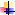 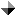 Sr. No.SubjectPage No.Arts & Sports – Pakistan6Banking, Finance and Stock Exchange6Biographies6Business, Economics & Industry6Crimes8Current Issues – Pakistan8Defense/ Military 9Education-Pakistan9Education- World9Geography and Travel 9Governance / Policies – Pakistan10Governance / Policies – World10Health and Environment 10History and Archaeology – Pakistan11History and Archaeology – World11Human Rights–Pakistan11Human Rights – World11India Politics, Policies and Relations12Indo-Pak Relations12Internationl Relations 12Islam 12Language and Literature 13Law and Legislation 13Media – Pakistan13Media – World14Miscellaneous14Other Religion14Organizations14Pakistan Foreign Relations14Peace and war / After effects15Politics – Pakistan15Politics – World18Power Resources ( Gas, Oil, Dam, etc)19Science and Information Technology19Social Problems 20Society and Culture – Pakistan20Society and Culture – World20Terrorism 20US Politics, Policies and Relations20World Conflicts21ARTS & SPORTS – A.K. Bhurgri. "Safety first." Business Recorder, 25 May, 2013, Weekend. IVBhurgri, A.K.. "Keep your fingers crossed." Business Recorder, 11 May, 2013, Weekend. IVBhurgri, A.K.. "To be or not to be." Business Recorder, 18 May, 2013, Weekend. IVBhurgri, A.K.. "Winning the race." Business Recorder, 4 May, 2013, Weekend. IVChapman, Glenn. "Musicians find fame and fortune at Youtube." Business Recorder, 11 May, 2013, Weekend. IVGlaubitz, sabine. "Chagall and his love of France." Business Recorder, 4 May, 2013, Weekend. IIIM.J. Akbar. "Silence of the vultures." Dawn, 19 May, P.8Masood Hasan. "The crackpot plan." The News, 19 May, 2013, p.7Nadeem Zuberi. "Exploring woman's emotional expressions." Business Recorder, 4 May, 2013, Weekend. IINadeem Zuberi. "Momart Art Gallery: a fresh start." Business Recorder, 11 May, 2013, Weekend. IINadeem Zuberi. "Strong aroma of romance ." Business Recorder, 25 May, 2013, Weekend. IINadeem Zuberi. "Sublime expressions." Business Recorder, 18 May, 2013, Weekend. IIBANKING , FINANCE AND  STOCK EXCHANGEAnjum Niaz. "Wannable finance minister." The News, 2 May, 2013, p.6Ashfaque H Khan. "Rebasing GDP." The News, 3 May, 2013, p.6Atkins, Ralph. "A long shot." Financial Times, 21 May 2013, P.8Brittan, Samuel. "Rogoff Reinhart and the spell of magic numbers." Financial Times, 3 May 2013, P.11Corley, Elizabeth. "Brussels should drop the tax on financial transactions." Financial Times, 28 May 2013, P.11Davies, Paul F. "Beware of bubbles." Financial Times, 23 May 2013, P.12Fowler, Jonathan. "Brazilian Azevedo vows to revive WTO." Business Recorder, 15 May, 2013, p.20Gapper, John. "Bloomberg cannot take wall street for granted." Financial Times, 16 May 2013, P.11Giles, Chris. "Britain should worry about its own currency union." Financial Times, 9 May 2013, P.9Golubkova, Katya. "SocGen Russian unit to cut costs, bolster margins." Business Recorder, 8 May, 2013, p.20Huzaima Bukhari. "Bazaar's brazen tax defiance." Business Recorder, 24 May, 2013, p.20Jamil Nasir. "Will is all." The News, 27 May, 2013, p.6Khaldoun. "Problem of NSS: Gorilla in the closet." Business Recorder, 22 May, 2013, p.20King, Stephen. "Many investors may not be living in the real world." Financial Times, 24 May 2013, P.9Luce, Edward. "Stuck in the mud: Beyond the fiscal trench lines." Financial Times, 13 May 2013, P.9McCathie, Andrew. "Could the ECB be running out of options?." Business Recorder, 4 May, 2013, p.20McCathie, Andrew. "Eurozone face another year of contraction after Q1 slump." Business Recorder, 16 May, 2013, p.20McCrum, Dan. "In search of the big idea." Financial Times, 11/12 May 2013, P.8Mody, Ashoka. "Germany must lead by example on fixing its banks." Financial Times, 28 May 2013, P.11Munchau, Wolfgang. "Europes future looks more Japanese than German." Financial Times, 27 May 2013, P.7Naseer, Enum. "A critical analysis: Tax evasion in Pakistan." Business Recorder, 15 May, 2013, p.20Posner, Eric. "Shareholder democracy needs people to pay for their votes." Financial Times, 14 May 2013, P.9Rachman, Gideon. "Why i shifted sides in the UKs civil war over Europe." Financial Times, 21 May 2013, P.11Roe, Mark. "Brown Vitter is another example of how not to fix the banks." Financial Times, 16 May 2013, P.11Shahid Hussain Raja. "Get agrarian." The News, 29 May, 2013, p.6Sohaib Umar. "Democratization of capital: PTI's islamic finance policy." Business Recorder, 3 May, 2013, p.22Summers, Lawrence. "The buck does not stop with reinhart and rogoff." Financial Times, 6 May 2013, P.7Syed, Bakhtiya Kazmi. "Trading woes." Business Recorder, 27 May, 2013, p.16Syed, Bakhtiyar Kazmi. "Inflationary woes." Business Recorder, 22 May, 2013, p.20BIOGRAPHIES Bradshaw, Tim. "Apples quiet leader finding his voice on taxes and jobs." Financial Times, 25/26 May 2013, P.7Braithwaite, Tom. "The last king of wall street defending his two crowns." Financial Times, 18/19 May 2013, P.7Gupte, Pranay. "Rememberin a legend." Khaleej Times, 22 May, 2013, P.13Kuper, Simon. "Footballs last boss leaves the field clear for player power." Financial Times, 11/12 May 2013, P.7Pilling, David. "Malaysias opposition leader out of jail and in contention." Financial Times, 4/5 May 2013, P.9Samson Simon Sharaf. "Sharaf Sargodhvi." The Nation, 25 May, 2013, P.7 BUSINESS, ECONOMICS & INDUSTRYAnjum Ibrahim. "Borrowing to fund expenditure." Business Recorder, 13 May, 2013, p.16Armstrong, Robert. "Lex in depth HP and Autonomy." Financial Times, 9 May 2013, P.7Ashfaque H. Khan. "Economic reform agenda (pt-II)." The News, 7 May, 2013, p.6Ashfaque H. Khan. "Fiscal indiscipline the ruinous surge." The News, 28 May, 2013, p.6Bhaskar, P.G. "Are you a valued customer?." Khaleej Times, 10 May, 2013, P.7Bhaskar, P.G. "Are you valued customer?." Khaleej Times, 10 May, 2013, P.7Carnegy, Hugh. "End of the affair." Financial Times, 6 May 2013, P.5Cohen, Tova. "Seaport battle looms as Israel plans new competition." Business Recorder, 17 May, 2013, p.20Damodaran, Aswath. "Unlike Americas tax code Apple is perfectly rational." Financial Times, 8 May 2013, P.7Dr Kamal Mannoo. "Industrial rvival." The Nation, 15 May, 2013, P.6 Dr Kamal Mannoo. "The turnaround." The Nation, 1 May, 2013, P.6 Dr, Mustaghis ur Rahman. "SMEs can be engine of economic growth." Business Recorder, 2 May, 2013, p.16Dr, Zafar Altaf. "Economic effects of election." Business Recorder, 4 May, 2013, p.20Fakir S Ayazuddin. "Coal power." Daily Times, 28 May, 2013, p.A6Fareed Zakaria. "Recapitalising the economy." Khaleej Times, 26 May, 2013, P.13Farooq Sumar. "Old vessels will have to change --I." Daily Times, 15 May, 2013, p.A7Farooq Sumar. "Old vessels will have to change --II." Daily Times, 16 May, 2013, p.A7Farrukh Saleem. "Dear Mian Sahib." The News, 26 May, 2013, p.6Fasih Uddin. "National economic agenda-2013 and beyond." Business Recorder, 26 May, 2013, p.16Gapper, John. "Business must lead in bangaladesh." Financial Times, 2 May 2013, P.11Grant, Feremy. "Climate for change." Financial Times, 3 May 2013, P.8Gresser, Edward. "Lopsided Sino-US ties." Khaleej Times, 15 May, 2013, P.11Hamid L. Sharif. "Learning from China." The News, 25 May, 2013, p.6Hook, Leslie. "High and dry." Financial Times, 15 May 2013, P.7Houlder, Venessa. "Talk is cheap in the clampdown on tax avoidance." Financial Times, 4/5 May 2013, P.9Huzaima Bukhari. "Traders and taxes." Business Recorder, 17 May, 2013, p.20Ishrat Husain. "The IMF dilemma." Dawn, 24 May, P.7Jamil Nasir. "Is it worth neglecting?." The News, 9 May, 2013, p.6Jamil Nasir. "The debat-growth nexus." The News, 31 May, 2013, p.6Jolly, David. "Lagarde's moment of truth." Khaleej Times, 27 May, 2013, P.13Kay, John. "Business loves capital markets but it doesnt need capital." Financial Times, 15 May 2013, P.9Khurram Husain. "Prior actions and the IMF." Dawn, 2 May, P.7Levy, Maurice. "France should face up to its fears of a sombre future." Financial Times, 16 May 2013, P.11M.A.Niazi. "Path to economic revival." The Nation, 21 May, 2013, P. 7Macaray, David . "Double-edged swords." The News, 21 May, 2013, p.7Mahbubani, Kishore. "America's blinders." Khaleej Times, 26 May, 2013, P.12Mahir Ali. "Profits to die for." Khaleej Times, 1 May, 2013, P.15Malik Muhammad Ashraf. "Perched at the hihest pedestal." Daily Times, 21 May, 2013, p.A6McCathie, Andrew. "German economy turns the corner as growth picks up." Business Recorder, 12 May, 2013, p.16Munchau, Wolfgang. "It doesnt make much sense but i m a eurofanatic." Financial Times, 20 May 2013, P.9Munchau, Wolfgang. "Lawson is right Britain does not need Europe." Financial Times, 13 May 2013, P.9Oerstroem, Joergen. "Rescuing the EU model." Khaleej Times, 5 May, 2013, P.14Pilling, David. "China and the post tsunami spirit have revived Japan." Financial Times, 9 May 2013, P.9Pilling, David. "It wont be easy to build an anyone but China club." Financial Times, 23 May 2013, P.15Rafia Zakaria. "The post - US order." Dawn, 29 May, P.7Reber, Pat. "Pressure grows on Walmart, US firms, over Bangladesh safety." Business Recorder, 19 May, 2013, p.16Rogoff, Kenneth. "Austerity is not the only answer to a debt problem." Financial Times, 2 May 2013, P.11S P Seth. "Will China eclipse US?." Daily Times, 15 May, 2013, p.A6S. Iftikhar Murshed. "Forebodings and forewarnings." The News, 12 May, 2013, p.6Sakib Sherani. "Fixing the economy." Dawn, 17 May, P.7Sakib Sherani. "Pathways to growth." Dawn, 3 May, P.7Sanabar Hussain. "Good omens for steady growth." Daily Times, 3 May, 2013, p.A7Shada Islam. "New areas cooperation." Dawn, 25 May, P.6Shada Islam. "The EU can help." Dawn, 18 May, P.6Shahid Kardar. "Fixing the economy." Dawn, 14 May, P.7Sharma, Ruchir. "Dont expect emerging markets to be flooded in cheap money." Financial Times, 21 May 2013, P.11Sultan Mehmood. "Legistimate corruption." The News, 6 May, 2013, p.6Syed Bakhtiyar Kazmi. "And then what." Daily Times, 6 May, 2013, p.A7Syed Moazzam Hai. "Surviving democracy." The News, 8 May, 2013, p.6Tarvainen, Sinikka. "Spanish companies seek to escape to Latin America." Business Recorder, 14 May, 2013, p.20Waters, Richard. "Apple should learn from Microsofts broke windows." Financial Times, 11/12 May 2013, P.7Wolf, Martin. "The German model is not for export." Financial Times, 8 May 2013, P.7Zafar Azeem. "Legal aspects of international business transactions." Business Recorder, 30 May, 2013, p.22CRIMESChen weihua. "Dhaka building clooapse a lesson for all ." The Nation, 15 May, 2013, P.7 Hille, Kathrin. "More crooks than patriots." Financial Times, 20 May 2013, P.7Jonathan power. "In pursuit of criminals!." The Nation, 28 May, 2013, P.7 Kamila Hyat. "Rebuilding ruins." The News, 2 May, 2013, p.6Lal, Neeta. "Discriminating the rich." Khaleej Times, 14 May, 2013, P.9M.J. Akbar. "Cash-and carry junket." Dawn, 26 May, P.8Reham Khan. "Balochistan: beautiful but blighted." Business Recorder, 3 May, 2013, p.22Syed Kamran Hashmi. "An encounter with a gangster." Daily Times, 3 May, 2013, p.A7Talat Farooq. "Words and violence." The News, 18 May, 2013, p.6Tomasky, Michael. "Ignoring Gitmo?." Khaleej Times, 2 May, 2013, P.17CURRENT ISSUES – Aasim Zafar Khan. "Burger business." The News, 15 May, 2013, p.6Adnan Falak. "Political insanity." The Nation, 7 May, 2013, P.6 Amit Ranjan. "It's over to Mr Nawaz Sharif." Daily Times, 18 May, 2013, p.A7Asif Ezdi. "What to do about vote rigging." The News, 20 May, 2013, p.6Asna Ali. "Growing pains." The News, 14 May, 2013, p.7Cork, Chris. "Flicker of hope." The News, 15 May, 2013, p.7Cork, Chris. "The wave." The News, 13 May, 2013, p.7D Asghar. "Elections and 'ill' actions." Daily Times, 9 May, 2013, p.A7Dr Haider Mehdi. "Machiavelli turning in his grave." The Nation, 9 May, 2013, P.7 Dr Haider Shah. "Branding of political parties and challenges ahead." Daily Times, 11 May, 2013, p.A6Dr Haider Shah. "When we all become Taliban." Daily Times, 25 May, 2013, p.A7Farooq Sumar. "Is this only Punjab's election?." Daily Times, 6 May, 2013, p.A6Farrukh Saleem. "Dear Mian Sahib." The News, 19 May, 2013, p.6Ghazi Salahuddin. "Under the shadow of terror." The News, 12 May, 2013, p.7Ghazi Salahuddin. "Where is Malala?." The News, 5 May, 2013, p.7Gulmina Bilal Ahmad. "A thumb for ward?." Daily Times, 24 May, 2013, p.A7Gulmina Bilal Ahmad. "Reason not emotions." Daily Times, 10 May, 2013, p.A7Hina Hafeezullah Ishaq. "Burgers, bun-kebabs and 'gitichis'." Daily Times, 17 May, 2013, p.A6Hina Hafeezullah Ishaq. "The one you feed." Daily Times, 3 May, 2013, p.A6I.A. Rehman. "Democracy under attack." Dawn, 2 May, P.7Imran Malik. "A Covenant with Pakistan." The Nation, 5 May, 2013, P. 7Inayatullah. "An election with a difference." The Nation, 11 May, 2013, P. 7Iqbal Khan . "Let's close fronts and make peace." The Nation, 20 May, 2013, P. 6Kamila Hyat. "Anything talk about?." The News, 30 May, 2013, p.7Khalid Iqbal . "Electios and thereafter." The Nation, 6 May, 2013, P.6 Khawaja Ali Zubair. "That man." Daily Times, 7 May, 2013, p.A7Khurshid Akhtar Khan . "Time to move on ." The Nation, 26 May, 2013, P.7 Khurshid Akhtar Khan. "On to a bette Pakistan." The Nation, 8 May, 2013, P.6 Malik Muhammad Ashraf. "Democracy triumphs." The Nation, 17 May, 2013, P. 6Mariam habib. "here I am, Mr Khan." The Nation, 8 May, 2013, P. 7Masood Hasan. "Brave new world-season two." The News, 12 May, 2013, p.6Mehr Tarar. "One day in May." Daily Times, 9 May, 2013, p.A7Mohammed Hanif. "Elections 2013." The Nation, 23 May, 2013, P. 6Muhammad Omar Iftikhar. "The game changer." Daily Times, 14 May, 2013, p.A6Muin Boase. "New face of imperialism." Dawn, 27 May, P.7Naeem Sadiq. "A tale of two tragedies." The News, 17 May, 2013, p.6Naeem Tahir. "Elections, neither fair nor free!." Daily Times, 18 May, 2013, p.A7Naeem Tahir. "'Terrorist' candidates in elections 2013." Daily Times, 4 May, 2013, p.A7Rafia Zakaria. "The real Pakistan." Dawn, 8 May, P.7S. Iftikhar Murshed. "A shameless extreme." The News, 5 May, 2013, p.6S.Tariq. "Elections 2013." The Nation, 12 May, 2013, P.6 S.Tariq. "Onward Ho! To elections..." The Nation, 5 May, 2013, P.6 S.Tariq. "Trid and found wanting!." The Nation, 19 May, 2013, P.6 Saad Hafiz. "Political parties and elections." Daily Times, 12 May, 2013, p.A7Salahuddin HAIDER. "Sharif ready to face ahallenges." The Nation, 18 May, 2013, P. 7Saleem Safi. "Nawaz and the military." The News, 25 May, 2013, p.6Sara Ali. "Rights of the disabaled in Pakistan." Daily Times, 27 May, 2013, p.A7Shada Islam. "Misunderstood China." Dawn, 4 May, P.6Sonia Qadir. "Our rooms and their streets." The News, 11 May, 2013, p.6Syed Bakhtiyar Kazmi. "Auditing elections." Daily Times, 20 May, 2013, p.A6Syed Bakhtiyar Kazmi. "Cracking morning." Daily Times, 13 May, 2013, p.A6Syed Fazal-e-Haider. "The Mayy 11 voting." The Nation, 2 May, 2013, P.7 Syed Kamran Hashmi. "Best of luck Pakistan!." Daily Times, 10 May, 2013, p.A7Syed Mansoor Hussain. "Elections have consequences." Daily Times, 18 May, 2013, p.A6Tallat Azim. "It's a whole new ball-game." The Nation, 26 May, 2013, P.6 Tallat Azim. "The revitaliesed pakistan dream." The Nation, 12 May, 2013, P. 6Tariq osman hyder. "The Most likely outcome ." The Nation, 7 May, 2013, P. 7Tausif Kamal. "Shameful elections." Daily Times, 6 May, 2013, p.A7Zahid Hussain. "Twilight of the PPP?." Dawn, 7 May, P.77Ikram Ullah. "Commmitment to education." The Nation, 6 May, 2013, P.7 DEFENSE/ MILITARYAmir Zia. "It is Pakistan's war." The News, 2 May, 2013, p.7Ayaz Wazir. "Is it really our war?." The News, 6 May, 2013, p.6Farkas, Eszter. "Military push alone won't end insurgency, Nigeria warned." Business Recorder, 24 May, 2013, p.20Maleeha Lodhi. "Nuclear bluster or dialogue?." The News, 28 May, 2013, p.7Margolis,Eric. "Agent 000?." Khaleej Times, 18 May, 2013, P.6Musa Khan Jalalzai. "Pakistan army and its war on terror." Daily Times, 1 May, 2013, p.A7Nadir Mir. "The existential threat." The Nation, 4 May, 2013, P.7 Raheela Lodhi. "Wanted: a national security strategy." The News, 7 May, 2013, p.7S.M.Hali. "YAUM-E-TAKBEER." The Nation, 28 May, 2013, P.6. Samson simon sharaf. "Who's war?." The Nation, 4 May, 2013, P.6 Taj M. Khattak. "The general's speech." The News, 8 May, 2013, p.6EDUCATION – A Q Khan. "The challenge of change." The News, 26 May, 2013, p.6Ammar Rashid and Neelum Maqsood. "Patterns of neglect." The News, 31 May, 2013, p.6Asghar Soomro. "Squandered funds." Dawn, 14 May, P.6Atta ur Rahman. "As we near collapse." The News, 24 May, 2013, p.6Atta ur Rahman. "The Syrian conflict." The News, 3 May, 2013, p.6Fahad Rafique Doagar. "Curriculum reform." The News, 9 May, 2013, p.6Faisal Bari. "Only promises, no action." Dawn, 10 May, P.7Hussain H. Zaidi. "And so they went on." The News, 18 May, 2013, p.6Masood Hasan. "Mixed platter." The News, 26 May, 2013, p.7Mehnaz Aziz. "Capturing the demographic dividend through education." Daily Times, 12 May, 2013, p.A7EDUCATION – WORLDDr Qaisar Rashid. "Problems with British council Pakistan." Daily Times, 1 May, 2013, p.A6Dr Qaisar Rashid. "Reorienting the British High Commission." Daily Times, 8 May, 2013, p.A6Kelland, Kate. "Struggling with math? Plug in to improve." Business Recorder, 25 May, 2013, Weekend.IIIQaiser Rashid. "The British home Office and Pakistan students." Daily Times, 29 May, 2013, p.A6GEOGRAPHY AND TRAVEL Akif Abdulamir. "A rocky hill of tranquility." Khaleej Times, 5 May, 2013, P.15Beaudufe, Christophe. "Cheetahs in race to survive." Business Recorder, 4 May, 2013, Weekend. IIIBisma Tirmizi. "A pilgrimage." The News, 28 May, 2013, p.6chauburji. "An ode to Regal Chowk ." The Nation, 9 May, 2013, P. 6Chris Cork. "No jokes, please." The News, 27 May, 2013, p.7Dr Irfan Zafar . "Bucket list." The Nation, 18 May, 2013, P. 6Pamuk, Orhan. "Memories of a city." The News, 23 May, 2013, p.7Razi Azmi. "Charms and challenges of 'rainbow nation'." Daily Times, 22 May, 2013, p.A7Tuladhar, Pratibha. "Keeping Hillary's dream alive in shadows of Everest." Business Recorder, 29 May, 2013, p.20GOVERNANCE / POLICIES – Ahmed Quraishi. "A standing ovation." The News, 24 May, 2013, p.6Azam Khalil. "Challenges ahead." The Nation, 24 May, 2013, P. 7Dr Adil Zareef. "Elections 2013: reflections of a proud Pakistani." Daily Times, 14 May, 2013, p.A7Dr Haider Mehdi. "Will there be a second NRO?." The Nation, 2 May, 2013, P.7Dr Haider Shah. "Healing the open wounds." Daily Times, 18 May, 2013, p.A6Dr Haider Shah. "The spring of 2013." Daily Times, 4 May, 2013, p.A7Dr Uaz Ahsan. "A new Pakistan." The Nation, 22 May, 2013, P.7 Durdana Najam. "The rise of the South, nay Pakistan." Daily Times, 10 May, 2013, p.A7I.A. Rehman. "The issue is governance." Dawn, 23 May, P.7Imran Malik. "Tackling terrorism." The Nation, 19 May, 2013, P.7 Khan, Safwan A.. "Cracking down on corruption: a civil society perspective." Business Recorder, 11 May, 2013, Weekend. ILal Khan. "Balochistan's alienation." Daily Times, 19 May, 2013, p.A7Maleeha Lodhi. "Of smart governance." Khaleej Times, 24 May, 2013, P.7Maleeha Lodhi. "Smart governance." The News, 21 May, 2013, p.7Malik Muhammad Ashraf. "Kayani supports democracy." The Nation, 3 May, 2013, P.6 Malik Muhammad Ashraf. "Wishing Main Nawaz godluck." The Nation, 24 May, 2013, P.6 Mowahid Hussain shah. "Wall of illusion." The Nation, 9 May, 2013, P.7 Naeem Tahir. "Taliban have got it." Daily Times, 25 May, 2013, p.A7Nargis Khanum. "Terrorism fallout." Business Recorder, 4 May, 2013, Weekend. IProfessor Ijaz Khan. "A step forward on the democratic road?." Daily Times, 27 May, 2013, p.A7S P Seth. "Pakistan: elections and beyond." Daily Times, 22 May, 2013, p.A6S.Tariq . "The fNew Dawn." The Nation, 26 May, 2013, P. 6Saad Hafiz. "Congratulations, Pakistan!." Daily Times, 20 May, 2013, p.A6Saida Fazal. "Bringing an end to drone strikes." Business Recorder, 23 May, 2013, p.24Saida Fazal. "Bringing an end to drone strikes." Business Recorder, 23 May, 2013, p.24Saif H Maqbool. "Pakistan's elections: progress, not regress." Daily Times, 21 May, 2013, p.A7Sameera Rasheed. "Naya Pakistan." Daily Times, 13 May, 2013, p.A7Shamshad Ahmad. "The twin challenges." The Nation, 7 May, 2013, P.6 Syed Mansoor Hussain. "The first hundred days." Daily Times, 25 May, 2013, p.A6Syed Mansoor Hussain. "The liberal conundrum." Daily Times, 4 May, 2013, p.A6Syed Saadat. "Civil service reforms needed." Dawn, 21 May, P.6Yasser Latif Hamdani. "Towards a hopeful future." Daily Times, 13 May, 2013, p.A6Zahrah Nasir. "Visible effects of ongoing change." The Nation, 13 May, 2013, P. 7GOVERNANCE / POLICIES – WORLDAlsir Sidahmed. "The real challenge." The Nation, 30 May, 2013, P.7 Atle Hetland. "Unrest in Stockholm." The Nation, 30 May, 2013, P.6 Malik Muhammad Ashraf. "Karzai and his antics." The Nation, 10 May, 2013, P.6 Muhammad Ashraf Azim. "A Paradigm shit for West Asia." The Nation, 25 May, 2013, P.6 Andrew Hammond. "Diplomatic firestorm and 'foreign policy'." Daily Times, 20 May, 2013, p.A7Berry, Neil. "The woolwich aftermath." Khaleej Times, 28 May, 2013, P.13Campbell, Kurt. "For Asias newest baby tiger the hard grind starts here." Financial Times, 7 May 2013, P.9Duettmann, Denis. "From narco-state to Latino tiger: Mexico's new identity." Business Recorder, 2 May, 2013, p.16Hailong, Wu. "Brussels should end its fruitless trade dispute with Beijing." Financial Times, 27 May 2013, P.7Harlan Ullman. "Bad governance, hubris, self-delusion: America's most tolerated dangers." Daily Times, 2 May, 2013, p.A6Kampfner, John. "It is down to democracies to protect the most precious of freedoms." Financial Times, 6 May 2013, P.7Kay, John. "Prosecutors must uphold the law not cut deals with the accused." Financial Times, 22 May 2013, P.9Schenkel, Nora. "Give a helping hand to haiti." Khaleej Times, 27 May, 2013, P.13Tammy Swofford. "Impact attenuator policies." Daily Times, 3 May, 2013, p.A6Wise, Peter. "Waiting it out." Financial Times, 27 May 2013, P.5HEALTH AND ENVIRONMENT Caldwell, Christopher. "Angelina Jolie and the dilemmas of genetic screening." Financial Times, 18/19 May 2013, P.7Chazan, Guy. "Up from the depths." Financial Times, 2 May 2013, P.9Chelala, Cesar. "Price of pollution." The News, 18 May, 2013, p.7Dickenson, Donna. "DNA-still a mystery." Khaleej Times, 10 May, 2013, P.7Dr Nasir Idress. "Will new setup prioritize health?." The Nation, 29 May, 2013, P.6 Goldacre, Ben. "Prevention is better than cure when it comes to health scares." Financial Times, 3 May 2013, P.11Hirschler, Ben. "Is Nanomedicine the next big thing?." Business Recorder, 11 May, 2013, Weekend. IHornby, Catherine. "Eating insects could help fight obesity." Business Recorder, 18 May, 2013, Weekend. IIJung, Wolfgang. "Climate change forces Russia to evacuate Arctic station." Business Recorder, 31 May, 2013, p.20Kelland, Kate. "When it comes to deadly viruses, what's in a name?." Business Recorder, 25 May, 2013, Weekend. IIM.Afzal Najeeb. "A failing institution." The Nation, 17 May, 2013, P.7 Malik Mubbashar. "Mental wealth." The News, 24 May, 2013, p.7Mohammad Hussain Khan. "Health: empty promises?." Dawn, 3 May, P.7Nathani, Mohsin A. "The issue Pakistan can't afford to ignore." Business Recorder, 27 May, 2013, p.16Pittman, Genevra. "Heart bypass surgery or stents?." Business Recorder, 18 May, 2013, Weekend. IIRachman, Gideon. "The chinese dream is smothered by toxic smog." Financial Times, 7 May 2013, P.9Steiner, Achim. "Sustainability at a profit." Khaleej Times, 7 May, 2013, P.15Syed Bakhtiyar Kazmi. "Changing times." Daily Times, 27 May, 2013, p.A6Tallat Azim. "Toward better birth." The Nation, 5 May, 2013, P.6 WISSGOTT, Sim Sim. "Blood splatter and mud: a day's work for Vienna costumiers." Business Recorder, 25 May, 2013, Weekend. IVWolf, Martin. "Climate sceptics have already won." Financial Times, 22 May 2013, P.9Wolf, Martin. "Why the world faces climate chaos." Financial Times, 15 May 2013, P.9Zubeida Mustafa. "Invisibility of mothers." Dawn, 15 May, P.61Kunwar Idris. "Uncertainty of local elections." Dawn, 2 May, P.6HISTORY AND ARCHAEOLOGY – A Q Khan. "Dark clouds." The News, 15 May, 2013, p.6Abdul Majeed Abid. "Thinking change." The News, 20 May, 2013, p.7Dr Ishtiaq Ahmed. "Ethical entrepreneurship." Daily Times, 5 May, 2013, p.A6Dr Ishtiaq Ahmed. "The election results: an historical class comparison." Daily Times, 26 May, 2013, p.A6Dr Ishtiaq Ahmed. "The task ahead." Daily Times, 12 May, 2013, p.A6Dr Javid Iqbal . "The Ideology of Pakistan." The Nation, 5 May, 2013, P.7 Dr Saulat Nagi. "What shapes history: the individual or objective conditions?." Daily Times, 16 May, 2013, p.A7Dr Saulat Nagi. "What shapes history: the individual orobjective conditions?- I." Daily Times, 7 May, 2013, p.A6Farooq Sulehria. "Unsung heroes." The News, 14 May, 2013, p.6Inam Khawaja. "Ideology of Pakistan." Business Recorder, 12 May, 2013, p.16HISTORY AND ARCHAEOLOGY – WORLDAli Jan. "Learning from history (pt-I)." The News, 8 May, 2013, p.6Ali Jan. "Learning from history (pt-II)." The News, 10 May, 2013, p.6Razi Azmi. "strange borders, arbitrary frontiers." Daily Times, 1 May, 2013, p.A7HUMAN RIGHTS–PAKISTANAbdul Kahlique Junejo. "Sindh-Balochistan relations." Daily Times, 13 May, 2013, p.A7Akif Abdulamir. "Combating local poverty." The Nation, 13 May, 2013, P.7Dr Irfan Zafar. "protecting labour rights." The Nation, 1 May, 2013, P.7 Mir Mohammad Ali Talpur. "Balochistan under siege." Daily Times, 5 May, 2013, p.A6Mir Mohammad Ali Talpur. "Hoodwinking people with spurous freedoms." Daily Times, 19 May, 2013, p.A6Mir Mohmmad Ali Talpur. "The after math." Daily Times, 12 May, 2013, p.A6Mohammad Ahmad. "The plight of the construction workers." Daily Times, 28 May, 2013, p.A7Muhammad Akbar Notezai. "The Balochistan Hindus' dilemma." Daily Times, 17 May, 2013, p.A7S.M.Hali. "Women empowermetn." The Nation, 8 May, 2013, P.6 Saad Hafiz. "Harnessing women's power." Daily Times, 26 May, 2013, p.A7Yasser Latif Hamdani. "Stockholm Internet forum." Daily Times, 27 May, 2013, p.A7HUMAN RIGHTS – WORLDFarooq Sulehria. "Bread and roses." The News, 1 May, 2013, p.7Khan, Irene. "Lost right , lost lives." Khaleej Times, 16 May, 2013, P.15Sabria Balland Chowdhury. "Guantanamo Bay: when the means to justice are unjustifiable." Daily Times, 14 May, 2013, p.A7INDIA POLITICS, POLICIES AND RELATIONSAijaz Zaka Syed. "A creeping police state." The News, 28 May, 2013, p.6Aijaz Zaka Syed. "A patient people's fury." The News, 14 May, 2013, p.6Asif Ezdi. "A nuclear warning from India." The News, 18 May, 2013, p.6Bidwai, Praful. "Promoting plunder." The News, 11 May, 2013, p.6Crabtree, James. "An unfinished project." Financial Times, 8 May 2013, P.5Huma Yusuf. "Improvement in ties?." Dawn, 27 May, P.6Kazmin, Amy. "Patents and precedents." Financial Times, 16 May 2013, P.6Lal, Neeta. "India's agrarian crisi." Khaleej Times, 17 May, 2013, P.7M.J.Akbar. "Silence of the vultures." Khaleej Times, 20 May, 2013, P.9Srivastava, Abhaya. "India's rebels in red take on sexual predators." Business Recorder, 11 May, 2013, p.20Sunil Sharan. "Inured to rape." Dawn, 6 May, P.6Zubeida Mustafa. "The identity question." Dawn, 8 May, P.6INDO-PAK RELATIONSDr Ishtiaq Ahmed. "Asghar Ali Engineer." Daily Times, 19 May, 2013, p.A6Dr Kamal Mannoo. "Relations with India." The Nation, 22 May, 2013, P.6 Javid Husain . "India Strategy re-visited." .The Nation, 28 May, 2013, P.6 Karan Thapar. "A very Sharif Nawaz." Daily Times, 19 May, 2013, p.A7Lal Khan. "Sarabjit's assassination: by default or by design?." Daily Times, 5 May, 2013, p.A7Mehr Tarar. "From Lahore with love...." Daily Times, 1 May, 2013, p.A7INTERNATIONAL RELATIONS A.G Noorani. "Diplomacy and force." Dawn, 25 May, P.7Asif Ezdi. "From Astana to Amristar." The News, 6 May, 2013, p.6Asif Ezdi. "Net without Balochistan." The News, 27 May, 2013, p.6Chaudet, Didier. "Make them think." The News, 17 May, 2013, p.6Fareed Zakaria. "Warranted caution." Khaleej Times, 11 May, 2013, P.7Haykel, Bernard. "Syria's proxy conflict." Khaleej Times, 19 May, 2013, P.8Ikram Sehgal. "All-weather friends." The News, 23 May, 2013, p.6Javid Ahmed. "India 's Afghan link." Khaleej Times, 21 May, 2013, P.9Malik, Muhammad Ashraf. "Criminal neglect, in difference." Business Recorder, 4 May, 2013, Weekend. IMartell, Peter. "Somali ex-pirates seek employment." Business Recorder, 6 May, 2013, p.16Masood Khalid. "Pakistan-China Relations: An exemplary friendship." Daily Times, 22 May, 2013, p.A7Meinert, Peer. "Shuttle diplomacy supremo Kissinger turns 90." Business Recorder, 25 May, 2013, p.20Muhammad Omar Iftikhar. "Pak-China friendship and South Asi." Daily Times, 25 May, 2013, p.A7Munir Akram. "Dangerous deterrence." Dawn, 26 May, P.9Munir Akram. "Foreign policy challenges." Dawn, 12 May, P.9Najmuddin A. Shaikh. "Karzai on the warpath." Dawn, 8 May, P.7Nisman, Daniel. "Assad's spillover stategy." Khaleej Times, 18 May, 2013, P.7Power, Jonathan. "The migrant math." Khaleej Times, 2 May, 2013, P.17S. Iftikhar Murshed. "Nawaz's Afghan experties." The News, 19 May, 2013, p.6Sardon, Veronica. "Mexico, US commit to getting beyond stereotypes." Business Recorder, 5 May, 2013, p.16Singh, Rahul. "Duping the masses." Khaleej Times, 3 May, 2013, P.7Smith, Bill. "Mistrust hangs over latest China, India talks." Business Recorder, 20 May, 2013, p.20Stehpens, Philip. "The threats to Asias fragile balance of power." Financial Times, 3 May 2013, P.11Taj M. Khattak. "Looking towards China." The News, 15 May, 2013, p.6Tarvainen, Sinikka. "Spain and independence-minded Catalonia battle over language." Business Recorder, 26 May, 2013, p.16ISLAM Ahmad Raza. "The wisdom of Adam." Dawn, 10 May, P.6Amin Valliani. "Spirit of brotherhood." Dawn, 31 May, P.6Amin Valliani. "The culture of consumerism." Dawn, 3 May, P.6Anwar Abbas. "Disenfranchising women." Dawn, 24 May, P.6Asif Salahuddin . "A United States of Islam?." The Nation, 3 May, 2013, P.7 Ayaz Amir. "Islam and socialism in practice." The News, 24 May, 2013, p.6Farooq Sumar. "There is more than none way to go." Daily Times, 23 May, 2013, p.A7Jan-e-Alam Khaki. "'Muslim' Vote 'Islamic'." Dawn, 17 May, P.6Naqib Hamid. "Shariah and shahbagh." Daily Times, 5 May, 2013, p.A7LANGUAGE AND LITERATURE Afrah Jamal. "Lights, camera, action, votes." Daily Times, 11 May, 2013, p.A7Afsheen Afzal. "Uncomfortable questions." The Nation, 13 May, 2013, P.6 Atle Hetland. "Literature for the people ." The Nation, 9 May, 2013, P.6 Bhaskar, P.G. "La'men'table correctness." Khaleej Times, 17 May, 2013, P.7Chauburji. "Easts shoots and leaves." The Nation, 2 May, 2013, P.6 Davenport, Claire. "Novelist Irvine Welsh spies future in mixed-media." Business Recorder, 25 May, 2013, Weekend. IIIDr Maleeha Lodhi. "Of smart governance." The Nation, 25 May, 2013, P. 6Dr Mohammad Taqi. "Where is the fountainhead of jihad?." Daily Times, 2 May, 2013, p.A7Galeano, Eduardo. "Words, nature and people." The News, 3 May, 2013, p.7Hudson, Alexandra. "Merkel says has no secrets about her communist past." Business Recorder, 18 May, 2013, Weekend. IIILaurene Loth. "Dream and drum up." Daily Times, 8 May, 2013, p.A7Leong, Richard. "Richard Blais serves up restraint in first book." Business Recorder, 25 May, 2013, Weekend. IIILies, Elaine. "Tragedy prompted author to write novel in six weeks." Business Recorder, 4 May, 2013, Weekend. IIIM. Abdul Fazal. "Of Old Books." The Nation, 21 May, 2013, P.7 Mehr Tarar. "One India." Daily Times, 19 May, 2013, p.A7Michaud, Chris. "French politicians dish up passion for cooking." Business Recorder, 11 May, 2013, Weekend. IIIMohammad Ali Mahar. "Bad Karma?." Daily Times, 15 May, 2013, p.A7Natasha Baker. "Shakespear's sonnets come to life in new app." Business Recorder, 25 May, 2013, Weekend. IIIRazi Azmi. "Pakistan's search for identitiy." Daily Times, 15 May, 2013, p.A7Shennib, Ghaith. "Libyans find old treasures at Tripoli book sale." Business Recorder, 4 May, 2013, Weekend. IIIZubeida Mustafa. "Language of learning." Dawn, 29 May, P.6LAW AND LEGISLATION Adnan Mufti. "Sales tax on services- I." Business Recorder, 1 May, 2013, p.26Adnan Mufti. "Sales tax on services- II." Business Recorder, 5 May, 2013, p.16Asha'ar Rehman. "Cruel law of evidence." Dawn, 21 May, P.7Beelam Ramzan. "The dilemma of being right." The News, 23 May, 2013, p.6Devereux, Michael. "How we can make global companies pay their fair share of tax." Financial Times, 23 May 2013, P.15Elf Habib. "The fantastic potential of the first pure parliament." Daily Times, 4 May, 2013, p.A6Gapper, John. "Wall street justice should  be delivered in open court." Financial Times, 23 May 2013, P.15Hina Hafeezullah Ishaq. "True grit: conquering Everest." Daily Times, 24 May, 2013, p.A6Huzaima Bukhari. "For speedy relief: Federal Ombudsmen Institutional Reforms Act, 2013." Business Recorder, 3 May, 2013, p.22Huzaima Bukhari. "Tax proposals- I." Business Recorder, 31 May, 2013, p.20Manjoo, Farhad. "Tax investigations are not apples biggest worry." Financial Times, 22 May 2013, P.9Mehboob Qadir. "A directive too many and too far." Daily Times, 29 May, 2013, p.A7Sabria Balland Chowdhury. "FBI investigations: what are we supposed to believe in and why?." Daily Times, 28 May, 2013, p.A6Sarmad Ali. "No more death sentences, Sirs!." Daily Times, 18 May, 2013, p.A7Scannell, Kara. "The inner circle." Financial Times, 22 May 2013, P.7Tammy Swofford. "A new suite of laws." Daily Times, 24 May, 2013, p.A6Zafar Azeem. "How mistakes in commercial contracts are treated in US law." Business Recorder, 23 May, 2013, p.24Zafar Azeem. "How mistakes in commercial contracts are treated in US law." Business Recorder, 23 May, 2013, p.24MEDIA – A.G. Noorani. "The law and editors." Dawn, 4 May, P.7Aasim Zafar Khan. "Journalism's new frontier." The News, 2 May, 2013, p.6Amir Hamza Bangash. "Electronic media at crossroads." Daily Times, 6 May, 2013, p.A7Dr Qaisar Rashid. "The electronic media and general elections 2013." Daily Times, 15 May, 2013, p.A6Mir Mohammad Ali Talpur. "Ignorant people in the media." Daily Times, 26 May, 2013, p.A6Tammy Swofford. "Resistance media a la carte." Daily Times, 10 May, 2013, p.A6Wajid Naeemuddin. "Onward to 2018 with glass half-full!: with hope in our hearts." Business Recorder, 14 May, 2013, p.20MEDIA – WORLDJamkhandikar, Shilpa. "India director Dibakar banerjee on Bombay talkings." Business Recorder, 11 May, 2013, Weekend. IVJhunjhunwala, Udita. "Vidya Balan sees golden age for Indian cinema." Business Recorder, 18 May, 2013, Weekend. IVKit, Zorianna. "A minute with: Baz Luhrmann on Gatsby, DiCaprio  and Jay-Z." Business Recorder, 11 May, 2013, Weekend. IVKit, Zorianna. "A minute with: Pitbull on music, Jennifer Lopez and Epic." Business Recorder, 25 May, 2013, Weekend. IVKit, Zorianna. "A minute with: Zachary Quinto on Star Trek spock and coming out." Business Recorder, 18 May, 2013, Weekend. IVKlotz, Irene. "Astronaut's Space Oddity music video goes viral." Business Recorder, 18 May, 2013, Weekend. IVPanchal, Salil. "Bollywood's movie milestones." Business Recorder, 4 May, 2013, Weekend. IVRachel O'Brien. "Bollywood celebrates 100th birthday." Business Recorder, 4 May, 2013, Weekend. IVSinha-Roy, Piya. "Aliens, rapture, giant robots: Hollywood takes on the apocalypse." Business Recorder, 11 May, 2013, Weekend. IVTAIX, Carolina. "Cannes is global shop window for fashion designers." Business Recorder, 25 May, 2013, Weekend. IVThurston, Michael. "Spielberg brings Hollywood eye to Cannes." Business Recorder, 18 May, 2013, Weekend. IVMISCELLANEOUS Akif Abdulamir. "Many empty words." Khaleej Times, 19 May, 2013, P.9Annan, Kofi. "Stop the plunder of Africa." Khaleej Times, 15 May, 2013, P.11Authers, John. "The pension gap." Financial Times, 28 May 2013, P.9Bhaskar, P.G. "Enslaved by the idiot box." Khaleej Times, 4 May, 2013, P.6Bhaskar, P.G. "Fickle fame's favourites." Khaleej Times, 24 May, 2013, P.7Caldwell, Christopher. "An octogenarians manifesto for the language of youth." Financial Times, 25/26 May 2013, P.7Collins, James. "Eyes on the Arctic." Khaleej Times, 17 May, 2013, P.6Cork, Chris. "Major works." The News, 6 May, 2013, p.7Davis , Jerry. "Vetting globalistaion." Khaleej Times, 21 May, 2013, P.8Ilangamuwa, Nilantha. "Land of murder." The News, 7 May, 2013, p.7Jabarti, Somayyan. "The violating sponsor." Khaleej Times, 28 May, 2013, P.13Kripalani, Coonoor. "Politics on cine screen." Khaleej Times, 23 May, 2013, P.12Kumar, Asha Lyer. "Being politically  correct." Khaleej Times, 11 May, 2013, P.7Mahir Ali. "Long way to the top." Khaleej Times, \29 May, 2013, P.14Pattali, Suresh. "The silk Road to leadership." Khaleej Times, 9 May, 2013, P.13Power, Jonathan. "China's ignored positives." Khaleej Times, 14 May, 2013, P.9Sandbu, Martin. "Fire in the peoples home." Financial Times, 25/26 May 2013, P.8Tannock, Charies. "East Asia's disputes." Khaleej Times, 24 May, 2013, P.6OTHER RELIGIONSLal, Neeta. "The mantra of Yatra ." Khaleej Times, 5 May, 2013, P.15Razi Azmi. "Myth of Buddhist." Daily Times, 8 May, 2013, p.A7ORGANIZATIONSMuhammad Omar Iftikhar. "Is 'change' inevitable on May 11?." Daily Times, 2 May, 2013, p.A7Tariq Khosa. "Dialogue with the Taliban." Dawn, 27 May, P.7PAKISTAN FOREIGN RELATIONSDashgin shikarov. "Azerbaijan through the prism of history ." The Nation, 28 May, 2013, P.7 Houlahan, Thomas. "Saving Pak-US relations." The News, 7 May, 2013, p.6Inayatullah . "Beijing, Islamabad, New Delhi and Kabul ." The Nation, 27 May, 2013, P. 7Malik, Adeel. "An Arab Marshall plan." Khaleej Times, 11 May, 2013, P.6Shamshad Ahmad. "An all-weather partunership." The Nation, 21 May, 2013, P. 6Zafar Hilaly. "A disfunctional relationship." The News, 22 May, 2013, p.6PEACE AND WAR / AFTER EFFECTSAbbas Nasir. "Not asking for the sky." Dawn, 11 May, P.7Doolittle, Justine. "The war isn't over." The News, 30 May, 2013, p.7Durdana Najam. "Dialogue and militancy." Daily Times, 24 May, 2013, p.A7Farooq Yousaf. "Uzbek quest for weapons could dent Central Asia." Daily Times, 22 May, 2013, p.A7Harlan Ullman. "Win wars not battles." Daily Times, 23 May, 2013, p.A6Hongju, Harold . "End the forever war." Khaleej Times, 20 May, 2013, P.8I.A. Rehman. "Beyond the drones." Dawn, 30 May, P.7M.Zaidi. "Security for the people." Dawn, 13 May, P.7Margolis,Eric. "The road to Syria." Khaleej Times, 13 May, 2013, P.10Muhammad Amir Rana. "Strategic burden." Dawn, 5 May, P.9Najmuddin A. Shaikh. "Kurdish solution?." Dawn, 1 May, P.7Najmuddin A. Shaikh. "The obstacles ahead." Dawn, 22 May, P.7Perthes, Volker. "The changing mideast." Khaleej Times, 12 May, 2013, P.14Rabinovich, Itamar. "Mideast's litmus test." Khaleej Times, 14 May, 2013, P.8Rafia Zakaria. "The Al-Awalaki affair." Dawn, 1 May, P.7POLITICS –  Inayatullah. "A turn around?." The Nation, 18 May, 2013, P.7 A B Shahid. "Challenges and opportunities." Business Recorder, 21 May, 2013, p.20A B Shahid. "Election Drum." Business Recorder, 7 May, 2013, p.20A B Shahid. "Limits to privatisation." Business Recorder, 28 May, 2013, p.20A B Shahid. "The unmet expectations." Business Recorder, 14 May, 2013, p.20A Q Khan. "Hopes and promises." The News, 20 May, 2013, p.6A Q Khan. "The contenders." The News, 6 May, 2013, p.6A Rauf K. Khattak. "Yes minister." The News, 31 May, 2013, p.6Aasim Zafar Khan. "All or nothing." The News, 11 May, 2013, p.6Aasim Zafar Khan. "Tradition trumps change." The News, 13 May, 2013, p.6Abbas Nasir. "About to turn the corner?." Dawn, 13 May, P.7Abbas Nasir. "Now for some soul-searching." Dawn, 25 May, P.7Abbas Nasir. "Right needs wise counsel." Dawn, 4 May, P.7Abu Amman. "Qadri's argument lacks cogency." Business Recorder, 20 May, 2013, p.16Adil Zareef. "A wish list for new Khyber Pakhtunkhwa." Daily Times, 29 May, 2013, p.A7Afiya Shehrbano. "Make politics ordinary." The News, 19 May, 2013, p.6Ahmed Quraishi. "Parties of the NRO." The News, 1 May, 2013, p.6Ahmed Qureshi. "Make them think." The News, 16 May, 2013, p.6Aijaz Zaka Syed. "Change has finally come to Pakistan." The News, 22 May, 2013, p.6Amir Zia. "False fault lines." The News, 6 May, 2013, p.7Amir Zia. "Great expectations." The News, 20 May, 2013, p.7Amir Zia. "The MQM's dilemma." The News, 27 May, 2013, p.7Amir Zia. "The new age." The News, 13 May, 2013, p.7Anjum Ibrahim. "Challenges before the PML (N) govt." Business Recorder, 27 May, 2013, p.16Anjum Ibrahim. "Rigging and formation of government." Business Recorder, 20 May, 2013, p.16Anjum Ibrahim. "Zardari's strategy." Business Recorder, 6 May, 2013, p.16Anjum Niaz. "Civil servants dichotomised." The News, 29 May, 2013, p.6Anjum Niaz. "Primer for the prime minister." The News, 16 May, 2013, p.6Asha'ar Rehman. "Campaign themes." Dawn, 7 May, P.7Asha'ar Rehman. "Enough of repeats." Dawn, 14 May, P.7Ashfaque H. Khan. "Elections and the economy." The News, 14 May, 2013, p.6Ashraf Jehangir Qazi. "Reconciliation is the best path." The News, 25 May, 2013, p.6Ashraf Jehangir Qazi. "We know the answers, but will they matter?." The News, 23 May, 2013, p.6Asif Ezdi. "The change has begun." The News, 14 May, 2013, p.6Atle Heatland. "It all begins now ." The Nation, 17 May, 2013, P. 6Atle Hetland. "Philosophy and politicas." The Nation, 23 May, 2013, P.6 Ayaz Amir. "Glamorising experience, misunderstanding history." The News, 3 May, 2013, p.6Ayaz Amir. "Old porridge or some thing different?." The News, 10 May, 2013, p.6Ayaz Amir. "The uncertain adventure that now begins." The News, 17 May, 2013, p.6Ayaz Amir. "What Punjab can do and what it has never done." The News, 31 May, 2013, p.6Ayaz Wazir. "Right time, right people." The News, 30 May, 2013, p.6Ayaz Wazir. "Why hold elections in FATA." The News, 1 May, 2013, p.6Azam Khalil . "The politics of hate." The Nation, 3 May, 2013, P.7 Azam khalil. "Walking a tightrope." The Nation, 17 May, 2013, P.7 Azam Khalil. "Will of the people?." The Nation, 10 May, 2013, P. 7Babar Sattar. "Choice and certainty." The News, 4 May, 2013, p.7Babar Sattar. "The day of the voter." The News, 11 May, 2013, p.7Babar Sattar. "The honeymoon begins." The News, 18 May, 2013, p.7Babar Sattar. "The talk of talks." The News, 25 May, 2013, p.7Bhatti, Iqtidar H. "Neurosurgical opinion: Benazir's death." Business Recorder, 8 May, 2013, p.20Cork, Chris. "A detached view." The News, 4 May, 2013, p.6Cork, Chris. "Poisoned chalice." The News, 20 May, 2013, p.6Cyril Almeida. "Decision time." Dawn, 11 May, P.7Cyril Almeida. "End of the electables?." Dawn, 19 May, P.9Cyril Almeida. "Straight talk on double-talk?." Dawn, 26 May, P.9Cyril Almeida. "The second wave." Dawn, 5 May, P.9D Asghar. "The dwarfed tsunami." Daily Times, 16 May, 2013, p.A7De Haider Mehdi. "Postscript to teh may 11th electons." The Nation, 30 May, 2013, P.7 Dr Amjad Ayub Mirza. "Right wing conservative political elite." Daily Times, 20 May, 2013, p.A7Dr Haider Mehdi. "Democratic victory of Pakistan?." The Nation, 16 May, 2013, P. 7Dr Mohammad Taqi. "ANP: anatomy of the defeat." Daily Times, 16 May, 2013, p.A6Dr Mohammad Taqi. "Elections 2013: Pakistan's hard right turn." Daily Times, 9 May, 2013, p.A6Dr Mohammad Taqi. "Not just a ballot paper tiger?." Daily Times, 23 May, 2013, p.A6Dr Qaisar Rahid. "Sheikh Rahid, TV talk shows and the PTI." Daily Times, 22 May, 2013, p.a6Dr Rashid Ahmad Khan. "Elections 2013: parties, politics and prospects." Daily Times, 7 May, 2013, p.A7Dr Uaz Ahsan. "Democracy is the best revenge." The Nation, 15 May, 2013, P. 6Dr, Amin A. Gadit. "Blessing or Curse?." Business Recorder, 18 May, 2013, Weekend. IDr, Zafar Altaf. "Elections and the greater common good." Business Recorder, 11 May, 2013, p.20Dr, Zafar Altaf. "Progressive capitalism." Business Recorder, 25 May, 2013, p.20Dr, Zafar Altaf. "The concept of self-discipline." Business Recorder, 18 May, 2013, p.20Durdana Najam. "Rip Van Winkle." Daily Times, 17 May, 2013, p.A7Durdana Najam. "State versus fatwa." Daily Times, 3 May, 2013, p.A7F.S Aijazuddin. "The circus of democracy." Dawn, 9 May, P.6F.S. Aijazuddin. "Sinking the PPP." Dawn, 23 May, P.6Faisal Bari. "The morning after." Dawn, 12 May, P.9Farooq Hameed Khan. "Kayani's olive branch." The News, 27 May, 2013, p.6Farooq Sumar. "Caretakers are faree." Daily Times, 2 May, 2013, p.A6Farrukh Saleem. "Post-election." The News, 12 May, 2013, p.6Farrukh Saleem. "Supply and demand." The News, 5 May, 2013, p.6Fazal, saida. "Life after elections." Business Recorder, 16 May, 2013, p.20Foqia Sadiq Khan. "Elections and contradictions." Daily Times, 21 May, 2013, p.A7Ghazi Salahuddin. "Is the PPP still relevant?." The News, 19 May, 2013, p.7Ghazi Salahuddin. "With 'op, in tmman." The News, 26 May, 2013, p.7Ghinwa Bhutto. "De-mock-racy." The News, 29 May, 2013, p.6Harlan Ullman. "Pakistani politics: perils and paradoxes." Daily Times, 9 May, 2013, p.A6Harris Khalique. "First they came for the communist . . .." The News, 22 May, 2013, p.7Harris Khalique. "The concerted mandate." The News, 14 May, 2013, p.7Harris Khalique. "What can be the biggest surprised?." The News, 8 May, 2013, p.7Hina Hafeezullah Ishaq. "Hakuna Matata." Daily Times, 10 May, 2013, p.A6Huma Yusuf. "Celebration of democracy?." Dawn, 13 May, P.6Hussain H. Zaidi. "Polls, war and religion." The News, 5 May, 2013, p.6Hussain H. Zaidi. "Selling failure." The News, 27 May, 2013, p.6Hussain H. Zaidi. "The electrorate speaks." The News, 20 May, 2013, p.6Hussain Nadim. "Voices from the NA 125 slums." Daily Times, 21 May, 2013, p.A7Huzaima Bukahri. "Post-election challenges." Business Recorder, 10 May, 2013, p.20I.A Rehman. "More sweet than sour." Dawn, 16 May, P.7I.A. Rehman. "Ominous signs." Dawn, 9 May, P.7Iftekhar A. Khan. "Fleeting moments." The News, 18 May, 2013, p.7Ikram Sehgal. "Countdown to salvation." The News, 9 May, 2013, p.6Ikram Sehgal. "Electoral surprise." The News, 2 May, 2013, p.6Ikram Sehgal. "Stalesmanship or gamesmanship?." The News, 17 May, 2013, p.6Ikram Sehgal. "What lies ahead." The News, 30 May, 2013, p.6 Inam Khawaja. "Nawaz's overtures to India." Business Recorder, 19 May, 2013, p.16Issam Ahmed. "Did technology help ensure fairet polls?." Business Recorder, 18 May, 2013, Weekend. IJamal Hussain. "The current political landscape of Pakistan." Daily Times, 5 May, 2013, p.A7Javed Jabbar. "Night watchmen." The News, 28 May, 2013, p.6Javid Husain. "Challenges awaiting Main Nawaz ." The Nation, 14 May, 2013, P.6 Kamila Hyat. "Building a vision for the future." The News, 16 May, 2013, p.7Khadim Hussain. "A blood-soaked discourse." Dawn, 10 May, P.7Khawaja Ali Zubair. "Electroal life, finding Khan." Daily Times, 28 May, 2013, p.A7Khurram Husain. "Let the games begin." Dawn, 16 May, P.7Khurram Husain. "No numbers game." Dawn, 23 May, P.7Khurram Husain. "The political hiatus." Dawn, 9 May, P.7Khurshid Akhtar khan . "The dayof reckoning." The Nation, 12 May, 2013, P. 7Kmila Hyat. "The Pakistan of tomorrow." The News, 9 May, 2013, p.7Kunwar Idris. "The ECP and rigged elections." Dawn, 16 May, P.6Lal Khan. "Elections of the rich." Daily Times, 12 May, 2013, p.A7Lal Khan. "Sharif's Pyrrhic victory." Daily Times, 26 May, 2013, p.A7Lieven, Anatol. "Pakistan has one last shot at remaining democratic." Financial Times, 10 May 2013, P.9M. Saeed Khalid. "Apple cart on a motorway." The News, 22 May, 2013, p.6M. Saeed Khalid. "Change of sorts." The News, 15 May, 2013, p.6M. Saeed Khalid. "Democracy as revenge." The News, 10 May, 2013, p.6M. Saeed Khalid. "The third option." The News, 1 May, 2013, p.6M.A Niazi. "The campaign against the ballot." The Nation, 3 May, 2013, P. 6M.A Niazi. "The poll is upon us." The Nation, 10 May, 2013, P.6 M.A.Niazi. " The making of governments." The Nation, 2424 May, 2013, P. 6M.A.Niazi. "The day after." The Nation, 17 May, 2013, P. 6M.J Akbar. "No country for confusion." Dawn, 12 May, P.8M.J.Akbar. "A confused legislature." Khaleej Times, 12 May, 2013, P.15Mahir Ali. "Third time lucky." Khaleej Times, 15 May, 2013, P.10Mahmood, Abdul Ghani. "Political manifestoes lack vision." Business Recorder, 1 May, 2013, p.26Maira sheikh. "An Election State of min." The Nation, 11 May, 2013, P.7 Maleeha Lodhi. "Pakistan's puzzling polls." Khaleej Times, 7 May, 2013, P.15Maleeha Lodhi. "The verdict ." The News, 18 May, 2013, p.7Maleeha, Lodhi. "Whither traditional votes?." Khaleej Times, 20 May, 2013, P.9Malik Muhammad Ashraf. "The people have spoken." Daily Times, 14 May, 2013, p.A6Maria Waqar. "The Kaptaan who can bring peace." Khaleej Times, 8 May, 2013, P.13Masood Hasan. "Hotchpotch." The News, 5 May, 2013, p.7Mazhar Hussain. "A people's foreing policy." The News, 12 May, 2013, p.7Moeed Yusuf. "Room for hope." Dawn, 20 May, P.7Mohammad Ahmad. "Voting for Pakistan." Daily Times, 7 May, 2013, p.A7Mohammad Waseem. "New horizons." The News, 13 May, 2013, p.6Mohammad Waseem. "Road to nowhere?." The News, 11 May, 2013, p.6Mohammed Hanif. "Elections 2013." The Nation, 22 May, 2013, P.7 Mosharraf Zaidi. "Change that already happened." The News, 10 May, 2013, p.7Mosharraf Zaidi. "How Nawaz Sharif can win the day after elections." The News, 13 May, 2013, p.6Mosharraf Zaidi. "Lobbing grenades at our democracy." The News, 1 May, 2013, p.7Mowahid Hussain Shah. "Under one banner." The Nation, 23 May, 2013, P. 7Muhammad Amir Rana. "Master strategy." Dawn, 19 May, P.9Naeem Tahir. "Election between pro- or anti- Taliban forces." Daily Times, 11 May, 2013, p.A7Najmuddin A. Shaikh. "The Afghanistan challenge." Dawn, 15 May, P.9Najmul Hasa Rizvi. "Simple recipes of change." Khaleej Times, 1 May, 2013, P.15Najmul Hasan Rizvi. "Of angels and demons." Khaleej Times, 21 May, 2013, P.9Nargis Khanum. "Did you manage to vote?." Business Recorder, 18 May, 2013, Weekend. INargis Khanum. "Mind your language." Business Recorder, 11 May, 2013, Weekend. INasser Yousaf. "Peshawar: does anyone care?." Dawn, 28 May, P.6Nizamuddin Siddique. "Poll credibility at stake." Dawn, 7 May, P.6Peter oborne . "Men Behind Imran." The Nation, 1 May, 2013, P.7 Power, Jonathan. "Pakistan's electoral equation." Khaleej Times, 19 May, 2013, P.9Rabia Alavi. "The great resolve." The News, 18 May, 2013, p.6Rafia Zakaria. "The cult of personality." Dawn, 22 May, P.7Rafia Zakaria. "The virtual vote." Dawn, 15 May, P.9Rahimullah Yusufzai. "Cyber politics." The News, 11 May, 2013, p.7Rahimullah Yusufzai. "The turn of the winners." The News, 13 May, 2013, p.6Rahimullah Yusufzai. "The vote of a mountain people." The News, 17 May, 2013, p.6Riaz Ali Toori. "Pakistan, an unfortunate country?." Daily Times, 4 May, 2013, p.A7S. Iftikhar Murshed. "Smoke signals from the GHQ." The News, 26 May, 2013, p.6S.Akbar Zaidi. "More than one conservatism." Dawn, 24 May, P.7S.M. Naseem. "Those who did not vote." Dawn, 17 May, P.7Saida Fazal. "Electoral violence." Business Recorder, 9 May, 2013, p.20Saida Fazal. "Wrongly aimed anger." Business Recorder, 2 May, 2013, p.16Sakib Sherani. "Revival lessons." Dawn, 31 May, P.7Salman Khawar. "A case for proportional representation in Pakistan." Daily Times, 27 May, 2013, p.A7Sameer Khosa. "Safeguarding democracy." Dawn, 30 May, P.6Sami ur Rahman . "Notes from the madhouse." The Nation, 27 May, 2013, P.6 Sami Ur Rahman. "King of teh Jungle ." The Nation, 4 May, 2013, P. 6Sami Ur Rahman. "Let's play a friendly match ." The Nation, 21 May, 2013, P.6 Sami Ur Rahman. "The fall and rise of Imran ." The Nation, 11 May, 2013, P. 6Samson Simon Sharaf. "Simulative approaisal." The Nation, 11 May, 2013, P. 6Samson simon sharaf. "The manadate." The Nation, 18 May, 2013, P. 6Shahzad Chaudhry. "An amazing people." The News, 16 May, 2013, p.6Shahzad Chaudhry. "The honeymoon agenda." The News, 24 May, 2013, p.6Shahzad Chaudhry. "The left-right muddle." The News, 8 May, 2013, p.6Shahzad Chaudhry. "When the field is uneven." The News, 3 May, 2013, p.6Shakir Hussain. "The elephant in the room." The News, 4 May, 2013, p.6Shamim Mehmood. "Christian minority candidates sidelined again in 2013." Daily Times, 30 May, 2013, p.A7Syed Kamran Hashmi. "Can PTI changes its culture?." Daily Times, 24 May, 2013, p.A7Syed Kamran hashmi. "Election 2013 and the failure of political analysts." Daily Times, 17 May, 2013, p.A7Syed Mansoor Hussain. "Que sera, sera." Daily Times, 11 May, 2013, p.A6Taj M. Khattak. "A changed man?." The News, 21 May, 2013, p.6Tale Hetland. "Electing representatives." The Nation, 2 May, 2013, P.6 Tallat Azim. "A marred celebration." The Nation, 19 May, 2013, P.6 Tariq Khosa. "Mandate for governance." Dawn, 20 May, P.6Tariq Khosa. "The monster unleashed." Dawn, 6 May, P.7Tariq Malik. "From identity to empowerment." The News, 30 May, 2013, p.6Tariq osman hyder. "After the election ." The Nation, 15 May, 2013, P. 7Tehsin Haider Zaidi. "Change or loose change." Daily Times, 30 May, 2013, p.A7Wajid Naeemuddin. "Elections aftermath: both promising and ominous." Business Recorder, 21 May, 2013, p.20Wajid Naeemuddin. "The multi-arena election show!: Confusion all round." Business Recorder, 7 May, 2013, p.28Wajid Naeemuddin. "Waiting with bated breath for steady power: Dreaming one's way towards some relief!." Business Recorder, 28 May, 2013, p.20Yasser Latif Hamdani. "The anatomy of a press release." Daily Times, 6 May, 2013, p.A6Zaair Hussain. "Life after elections." The News, 21 May, 2013, p.6Zafar Hilaly. "A game without rules." The News, 7 May, 2013, p.6Zafar Hilaly. "And the show goes on." The News, 24 May, 2013, p.7Zafar Hilaly. "Dreaming appeasement." The News, 1 May, 2013, p.6Zafar Hilaly. "Hard labour for Sindh." The News, 29 May, 2013, p.7Zafar Hilaly. "Sadness taht comes to souls." The News, 15 May, 2013, p.7Zahid Hussain. "Battle at the ballot." Dawn, 11 May, P.6Zahid Hussain. "The new Sharif era." Dawn, 21 May, P.7Zahoor Khan. "The Pakhtuns' secular choice." The News, 29 May, 2013, p.7Zahrah Nasir. "The revolution is real and now." The Nation, 20 May, 2013, P. 7Zubeida Mustafa. "Lessons of May 11." Dawn, 22 May, P.6Zubeida Mustafa. "Mainfestos an population." Dawn, 28 May, P.6POLITICS – WORLDMahir Ali. "Beyond geopolitics." Khaleej Times, 22 May, 2013, P.13McCathie, Andrew. "Germany's biggest neo-Nazi trial opens." Business Recorder, 9 May, 2013, p.20Parker, George. "Hostage to his own party." Financial Times, 24 May 2013, P.7Pilling, David. "Malaysias election provides a chance for long overdue change." Financial Times, 2 May 2013, P.11Qasim A. Moini. "Tehran's change of guard." Dawn, 28 May, P.7Rachman,  Gideon. "Watch what the west dows on Syria not what it says." Financial Times, 28 May 2013, P.11Rachman, Gideon. "Staying out of Syria is the bolder call for Obama." Financial Times, 14 May 2013, P.9Robinson, Gwen. "An uneasy alliance." Financial Times, 17 May 2013, P.7Ronen, Dov. "Democracy not now." Khaleej Times, 6 May, 2013, P.6S P Seth. "Europe's long night of uncertainty." Daily Times, 29 May, 2013, p.A6Shapiro, Lan. "The promise of Africa." Khaleej Times, 27 May, 2013, P.12Stephens, Philip. "Abe wont revive Japan by rewriting history." Financial Times, 24 May 2013, P.9Stephens, Philip. "Britain is hurtling along the road to a European exit." Financial Times, 17 May 2013, P.9Stephens, Philip. "Do not blame democracy for the rise of the populists." Financial Times, 10 May 2013, P.9Takeyh, Ray. "It will take more than two new candidates to change Iran." Financial Times, 17 May 2013, P.9Weisberg, Jacob. "Washington really needs a better class of scandal." Financial Times, 17 May 2013, P.9Yuwen, Deng. "Reform can end loose talk of a Chines revolution." Financial Times, 14 May 2013, P.9POWER RESOURCESAbbas Nasir. "The rocky road ahead." Dawn, 18 May, P.7Akhtar Ali. "Managing the natural gas crisis." Business Recorder, 29 May, 2013, p.20Akhtar Ali. "Towards wind power auctions: Recent increase in power tariff." Business Recorder, 22 May, 2013, p.20Anjum Niaz. "Nuke power." The News, 30 May, 2013, p.6Bremmer, Lan. "The energy riddle." Khaleej Times, 28 May, 2013, P.12Chaffin, Joshua. "Solar Flares." Financial Times, 10 May 2013, P.7Clark, Pilita. "New power generation." Financial Times, 7 May 2013, P.7hamid Alvi. "Diamer-Bahasha Dam: cover up for lies." The Nation, 10 May, 2013, P.7 Iftikhar A Khan. "Sheer indifference." The News, 2 May, 2013, p.7Khurram Husain. "Power failures." Dawn, 30 May, P.7Manson, Katrina. "Oil thrown on the fire." Financial Times, 14 May 2013, P.7Nargis Khanum. "Power crisis won't now?." Business Recorder, 25 May, 2013, Weekend. IShahid Kardar. "Energy: tough decisions." Dawn, 28 May, P.7Trevelyn, James . "Pakistan has a bright energy future." The News, 31 May, 2013, p.7Zahrah Nasir. "Someone else will sort it out ." The Nation, 27 May, 2013, P.6 SCIENCE AND INFORMATION TECHNOLOGYAasim Zafar Khan. "Big fish ." The News, 22 May, 2013, p.6Baker, Natasha. "Apps convert smartphones into home monitoring system." Business Recorder, 11 May, 2013, Weekend. IIBaker, Natasha. "New apps bring live music into the home." Business Recorder, 18 May, 2013, Weekend. IIIBartz, Diane. "Apple tells US of tough talks, not collusion, with publishers." Business Recorder, 18 May, 2013, Weekend. IIIBrig, Saleem Moeen. "Prospects of E-voting." Business Recorder, 18 May, 2013, p.20Caldwell, Christopher. "Silicon Valleys artful answer  to the tech talent problem." Financial Times, 11/12 May 2013, P.7Chapman, Glenn. "Facebook and Twitter jump on Google glasses." Business Recorder, 25 May, 2013, Weekend. IClover, Charles. "Vanishing act." Financial Times, 18/19 May 2013, P.8Coker, Christopher. "Technology is making humans the weakest link in warfare." Financial Times, 10 May 2013, P.9Guertler, Klaus. "Those chained to their computers need tricks for staying in shape." Business Recorder, 11 May, 2013, Weekend. IIIKarr, Tim. "Net uncertainly." The News, 8 May, 2013, p.7Klotz, Irene. "Meteoroid impact triggers bright flash on the moon." Business Recorder, 35 May, 2013, Weekend. IIIKlotz, Irene. "Virgin's passenger spaceship completes first rocket test flight." Business Recorder, 4 May, 2013, Weekend. IIIMiles, Tom. "Global life spans continue to lengthen." Business Recorder, 18 May, 2013, Weekend. II Morgan-Jones, Chris. "The names Bond James Bond I m a programmer." Financial Times, 18/19 May 2013, P.7O'Hara, Maureen. "The next big crash could be caused by big data." Financial Times, 21 May 2013, P.11Oreskovic, Alexei. "Google's wearable Glass gadget: cool or creepy?." Business Recorder, 25 May, 2013, Weekend. IRigby, Bill. "Microsoft unveils Xbox One with Spielberg." Business Recorder, 25 May, 2013, Weekend. IVRocha, Wuan. "Blackberry shifting emphasis from smartphones to services." Business Recorder, 25 May, 2013, Weekend. IISantini, Jean-Louis. "Landing is key puzzle in Mars trip plans." Business Recorder, 11 May, 2013, Weekend. IIIVincken, Dirk. "Backseat drivers live dangerously." Business Recorder, 4 May, 2013, Weekend. IIZabarenko, Deborah. "Alexander Graham Bell speaks, and 2013 hears his voice." Business Recorder, 4 May, 2013, Weekend. IIZaman, Imran. "Of networking and society." Khaleej Times, 13 May, 2013, P.11SOCIAL PROBLEMSAhmad Pathoni. "Beef corruption scandal transfixes Indonesia." Business Recorder, 24 May, 2013, p.20Ahmad Pathoni. "Indonesia's boom eludes trash pickers." Business Recorder, 1 May, 2013, p.26Ahmed Quraishi. "TTP and the Washington slot." The News, 29 May, 2013, p.6Asha Iyer khumar. "An ode to teh roaming man." The Nation, 27 May, 2013, P.7 Brown, Marianne. "Disabled children at higher risk of abuse, UNICEF says." Business Recorder, 31 May, 2013, p.20Chauburji. "The heart of Pakistan." The Nation, 30 May, 2013, P.6 Dr Ahmad saeed bhati. "Population and global warming." The Nation, 29 May, 2013, P.6 Naeem Sadiq. "To Nawaz: Strike down the discretionary Arms Ordinance, cancel all arms licences, and ask every citizen - starting from the Sharif family - to surrender their arms." The News, 31 May, 2013, p.7SOCIETY AND CULTURE – PAKISTANAkif Abdualmir. "When parents can't afford." Khaleej Times, 12 May, 2013, P.15Chauburji. "Silver screen memories." The Nation, 23 May, 2013, P. 6Chauburji. "'Snow Flake' and 'White Rose'." The Nation, 16 May, 2013, P. 6D Asghar. "The rudder worshipers." Daily Times, 30 May, 2013, p.A7D Asgjar. "The edifice of a so-called state." Daily Times, 2 May, 2013, p.A7Mike Ghouse. "Imran Khan, can he be an exemplary prime minister?." Daily Times, 8 May, 2013, p.A7Qandeel S Siddique. "Did a 14-foot fall raise the conscience of a nation." Daily Times, 9 May, 2013, p.A7Salman Ali. "Left is no more left." Daily Times, 14 May, 2013, p.A7Shoba Narayan. "Think about it ." The Nation, 16 May, 2013, P.7 SOCIETY AND CULTURE – WORLDAbrell, Andrea . "Pumps, slings and wedges to dominate shoe styles." Business Recorder, 25 May, 2013, Weekend. IIID Asghar. "The urban jungle." Daily Times, 23 May, 2013, p.A7Jaipragas, Bhavan. "Singapore cost of living sees pawnshops thrive." Business Recorder, 17 May, 2013, p.20Janssen, Peter. "Bangkok's oldest gold shop retains Midas touch." Business Recorder, 7 May, 2013, p.20Leboucher, Quentin. "Orania, South Africa's whites-only town." Business Recorder, 11 May, 2013, p.20Lyer Asha, Kumar. "Big , fat Indian wedding." Khaleej Times, 3 May, 2013, P.7Lyer Asha, Kumar. "Unapologetically fastidious." Khaleej Times, 18 May, 2013, P.7Patel, Zarina. "Dear Mom: What I'm today is only because of you!." Business Recorder, 11 May, 2013, Weekend. IIRazi Azmi. "Charms and travails of 'rainbow nation'." Daily Times, 29 May, 2013, p.A7Reaney, Patricia. "New York's Met Museum celebrates punk's influence on fashion." Business Recorder, 11 May, 2013, Weekend. IIITammy Swofford. "The commander-in Chief clucks for homosexuality." Daily Times, 17 May, 2013, p.A6Voussoura, Katerina. "Crisis not all bad for doting Greek mothers." Business Recorder, 19 May, 2013, p.16TERRORISM Aijaz Zaka Syed. "What's faith got to do with it?." The News, 4 May, 2013, p.6Akbar Nasir Khan. "Terrorism consensus." The News, 7 May, 2013, p.6Babar Ayaz. "Fighting terrorism is our war." Daily Times, 11 May, 2013, p.A7Elf Habib. "The Pak security state----- sans security." Daily Times, 26 May, 2013, p.A7Gardner, David. "Open societies can always defeat this warped savagery." Financial Times, 25/26 May 2013, P.7Inayatullah. "Democracy and terrorism." The Nation, 4 May, 2013, P. 7Kamila Hyat. "Taming the killing fields." The News, 23 May, 2013, p.7Lubna Umar. "Improvised Explosive Devices." Daily Times, 23 May, 2013, p.A7Margolis, Eric. "America's most wanted." Khaleej Times, 4 May, 2013, P.6Omer Wahaj. "Death and dying in Karachi." The News, 23 May, 2013, p.6S P Seth. "Boston tragedy and terrorism." Daily Times, 1 May, 2013, p.A6S.M.Hali. "Combating terrorism." The Nation, 22 May, 2013, P. 6US POLITICS, POLICIES AND RELATIONSAsna Ali. "Silent vote bank." The News, 10 May, 2013, p.7Benjmin, Meea. "Speaking out." The News, 28 May, 2013, p.7Dr Agha Saeed. "Islamophoba in USA ." The Nation, 6 May, 2013, P.7 Erics. Margolis. "Mastery of spaying." The Nation, 20 May, 2013, P.6 Feihu Li. "World fixer halo shines at White House website." Business Recorder, 30 May, 2013, p.22Ford, Glen. "Self-radicalised." The News, 22 May, 2013, p.7George packer. "What America has gained, Waht America has lost." The Nation, 29 May, 2013, P.7 Goodman, Amy. "Resisting war." The News, 4 May, 2013, p.7Harlan Ullman. "Pentagon's most perplexing and persistent challenge: people." Daily Times, 16 May, 2013, p.A6Iftekhar A Khan. "Hunger strike a Gitmo." The News, 9 May, 2013, p.6Janardhan, N. "Upheavals and beyond." Khaleej Times, 29 May, 2013, P.15Jane Mayer. "Obama's challenge to an endless war ." The Nation, 25 May, 2013, P.7 Johnston, Gretel. "Gina! Gina!: US homecomings after a decade of horror." Business Recorder, 10 May, 2013, p.20Johnston, Gretel. "Kidnap victims resilience will be tested  in recovery." Business Recorder, 12 May, 2013, p.16Katrina vamden Heuvel. "Humanitarian intervention." The News, 10 May, 2013, p.6Kirchgaessner, Stephanie. "In an unhealthy state." Financial Times, 13 May 2013, P.6Lawrence Davidson. "Provoking animosity." The Nation, 8 May, 2013, P.7 Luce, Edward. "Kerry displays his vaulting ambitions for US diplomacy." Financial Times, 20 May 2013, P.9Margolis, Eric. "War at the top of the world." Khaleej Times, 26 May, 2013, P.13Matthew hoh and mat southworth. "The sooner the Us exits Afghanistahn, the better." The Nation, 24 May, 2013, P.7 McGregor, Richard. "Captive on capitol hill." Financial Times, 4/5 May 2013, P.7Mohammad Taqi. "Drones : Obama's speech and the ICG report." Daily Times, 30 May, 2013, p.A6Musa Khan Jalalzai. "President Karzai on US payroll." Daily Times, 13 May, 2013, p.A7Najmuddin A. Shaikh. "New policy on drones." Dawn, 29 May, P.7Reber, Pat. "Ohio kidnapper had social contact with victim's family." Business Recorder, 15 May, 2013, p.20Roberts, Paul Carig. "US presumption." The News, 9 May, 2013, p.7Romos, Jose. "Mayanmar's moment." Khaleej Times, 22 May, 2013, P.12Sabria Balland Chowdhury. "White house scandals: a sequel to Watergatge?." Daily Times, 21 May, 2013, p.A7Sabria Balland. "American immigration after the Boston bombibngs." Daily Times, 7 May, 2013, p.A6Salman Trik Kureshi. "Talking with the enemy." Daily Times, 25 May, 2013, p.A6Susskind, Yifat. "War in Syria." The News, 16 May, 2013, p.7Wolf, Naomi. "A wiser America." Khaleej Times, 2 May, 2013, P.16Zenko, Micah. "How Obama has tried to open up the one sided drone war." Financial Times, 24 May 2013, P.9WORLD CONFLICTSAdeela Naureen and umar waqar. "Into-China conflict across the Himalayas." The Nation, 7 May, 2013, P. 7Al-Assad, Ribal. "Syria's lost cause." Khaleej Times, 1 May, 2013, P.14Erics.Margolis. "A whipping boy." The Nation, 12 May, 2013, P. 7Feihu Li. "US honours fallen fighters as an era of war nears its end ." Business Recorder, 29 May, 2013, p.20Gilles, Dorronsoro. "Syria needs aid." Khaleej Times, 10 May, 2013, P.6Harllan Ullman. "Srian supernova?." Daily Times, 30 May, 2013, p.A6Harris Khalique. "Let the native cousins live in peace." The News, 3 May, 2013, p.7Lynn, Kyaw Ye. "hateful speeches fan sectarian conflict in Myanmar." Business Recorder, 6 May, 2013, p.16Mahir Ali. "More suffering for Syria." Khaleej Times, 8 May, 2013, P.12Reber, Pat. "Obama's drone unveiling: Too far, or not enough?." Business Recorder, 26 May, 2013, p.16S P Seth. "Syria and chemical weapons." Daily Times, 8 May, 2013, p.A6Saida Fazal. "Syria: proxy war." Business Recorder, 30 May, 2013, p.22Syed Sultana Rizvi. "Cameron corrects mal-views about Muslims." Daily Times, 28 May, 2013, p.A7Weedah Hamzah. "Hezbollah buries Syria fighters, drawing mixed reactions." Business Recorder, 23 May, 2013, p.24Weedah Hamzah. "Hezbollah buries Syria fighters, drawing mixed reactions." Business Recorder, 23 May, 2013, p.24Youssef BA. "Libya in crisis as militias hold state hostage." Business Recorder, 9 May, 2013, p.20S No.Name of DatabaseAMERICAN ASSOCIATION OF PHYSICS TEACHERS (AAPT)AMERICAN CHEMICAL SOCIETY (ACS)AMERICAN INSTITUTE OF PHYSICS (AIP)AMERICAN MATHEMATICAL SOCIETY (AMS)AMERICAN PHYSICAL SOCIETY(APS)ASSOCIATION OF COMPUTING MACHINERY (ACM)BEECH TREE PUBLISHINGBRITISH LIBRARY ELECTRONIC DELIVERY SERVICECAMBRIDGE UNIVERSITY PRESS (CUP)EDINBURGH UNIVERSITY PRESSELSEVIER (Science Direct)EMERALDESDU - Engineering Solutions for AcademiaINSTITUTE FOR OPERATIONS RESEARCH AND THE MANAGEMENT SCIENCES (INFORMS) INSTITUTE OF ELECTRICAL AND ELECTRONICS ENGINEERS IEEEINSTITUTE OF PHYSICSISI WEB OF KNOWLEDGEJOURNAL OF THE ACOUSTICAL SOCIETY OF AMERICA (JASA)JSTORNATURE PUBLISHINGNRC RESEARCH PRESS JOURNALS ONLINEPROJECT MUSEROYAL COLLEGE OF PHYSICIANSROYAL SOCIETY - ROYAL SOCIETY JOURNALS ONLINESCIENCE ONLINESPRINGER LINKTAYLOR & FRANCIS JOURNALSUNIVERSITY OF CHICAGO PRESSWILEY-BLACKWELL JOURNALSWORLD BANK E-LIBRARY EBRARY E-CONTENT PLATEFORMMC GRAWHILL COLLECTIONSPRINGER BOOKSSr.#Department NameJournal Name1Center for High Energy PhysicsHadronic Journal2College of Art and DesignArts of Asia3College of Statistical and Actuarial SciencesBernoulli3College of Statistical and Actuarial SciencesBiometrika3College of Statistical and Actuarial SciencesStatistica Sinica4Department of Applied PsychologyJournal of Applied Psychology5Department of ArchaeologyArtibus Asia, New York, USA5Department of ArchaeologyJournal of Royal Asiatic Society of Great Britain and Ireland6Department of BotanyAustralian Journal of Botany7Department of EconomicsJournal of Applied Economics7Department of EconomicsJournal of Development Economics8Department Of English Language and LiteraturePoetry Review8Department Of English Language and LiteratureSouth Asian Review9Department of Gender StudiesAffilia; Journal of Women and Social Work9Department of Gender StudiesGender and Society10Department of GeographyEconomic Geography11Department of HistoryThe Indian Economic & Social History Review 12Department of Islamic StudiesJournal of American Oriental Society13Department of Library & Information ScienceJournal of Librarianship and Information Science13Department of Library & Information ScienceLibrary Quarterly14Department Of Microbiology and Molecular GeneticsJournal of Applied and Environmental Microbiology14Department Of Microbiology and Molecular GeneticsJournal of Bacteriology15Department of PhilosophyPhilosophy of Social Sciences16Department of PhysicsReports on Progress in Physics17Department of Political ScienceAsian Profile17Department of Political ScienceCurrent History18Department of Special EducationPhysical Disabilities Education and related services18Department of Special EducationTeacher Education and Special Education19Department of ZoologyJournal of Vertbrate Palaeontology19Department of ZoologyMammal Review20Hailey College of Banking and FinanceHarvard Business Review21Institute of Administrative SciencesInternational Journal of Public Administration 22Institute of Agricultural SciencesJournal of Plant Pathology23Institute of Biochemistry and BiotechnologyApplied Biochemistry and Microbiology24Institute of Business & Information TechnologyMIT Sloan Management Review25Institute of Business Administration Journal of Finance25Institute of Business Administration Journal of Marketing Research26Institute of Chemical Engineering and TechnologyAICHE Journal26Institute of Chemical Engineering and TechnologyColoration Technology26Institute of Chemical Engineering and TechnologyFuel and Energy26Institute of Chemical Engineering and TechnologyIndustrial & Engineering Chemistry Research27Institute Of Communication StudiesJournal of Communication27Institute Of Communication StudiesJournalism and Mass communication quarterly27Institute Of Communication StudiesMedia Asia27Institute Of Communication StudiesMedia, Culture & Society (Sage Publication)Sr.#Department NameJournal Name28Institute of Education and ResearchAmerican Education Research Journal28Institute of Education and ResearchEducational Management, Administration and Leadership28Institute of Education and ResearchEducational Technology29Institute of GeologyBulletin of Geological Society of America30Institute of Quality & Technology ManagementAsian Journals on Quality30Institute of Quality & Technology ManagementInternational Journals On Quality and Service Science31Institute of Social & Cultural StudiesAmerican Sociological Review31Institute of Social & Cultural StudiesJournal of Developing Societies32University College of PharmacyJournal of Pharmaceutical Sciences33University Law CollegeAmerican Journal of International Law33University Law CollegeJournal of legal EducationSr. #AuthorTitleClass #Cutter #Singh, Niranjan.Library classification025.4S 48 LRahmatullah QureshiThe flora of nara desert Pakistan581.754F 58Keith, Dennis.Digital sources of management in libraries025.00285K 23 DErasmus, Wilsky.Advanced diferential calculus515.33E 76 AErasmus, Wilsky.Advanced diferential equations515.35E 76 AMcMichael, Allan.Nano technology620.5M 22 NIjaz, Muhammad.Islamic banking in Pakistan332.1I 1 IDavies, Dombro L.Research techniques in library and information science020.72D 22 RDavies, Dombro L.Library and information science020D 22 LSingh, Mahender.Library cataloguing025.3S 48 LKumari, Sanju.Environmental biochemistry577.14K 98 EVerma, H. K.A textbook of algae512V 51 TCooke, Millea.Remote sensing GIS and wetland management910.285C 56 RSharma, Sohan.Advances in fungal biotechnology660.62S 33 AGregory, May.Understanding medicinal plants581.634G 80 UVerma, H. K.A textbook of fungi579.5V 51 TeMcMichael, Allan.Nano science620.5M 50 NSheppard, Sue.Development and social change306.309S 38 DOuedraogo, Francois D.Textbook of social problems361.6O 85 TGupta, Ambarish.Colon classification in library science025.435G 96 COuedraogo, Francois D.Sourcebook on social violence and unrest303.6O 85 SBhutto, Zulfikar Ali.My Pakistan345.5491B 51 MDad, Haji.A guide to library & information science020D 11 G2Vishwendra, Anant Chauhan.Crime Journalism174.9097V 84 CAhuja, H. L.Principles of microeconomics338.5A 25 P18Vishwendra, Anant Chauhan.Crime Journalism174.9097V 84 CSehgal, Ashok.Taxmann's fundamentals of financial accounting657S 28 TZhilin Li (ed.)Advances in photogrammetry remote sensing and spatial information sciences621.3678A 23Rustagi, R. P.Taxmann's principles of financial management658.15R 98 T5Deana Heath (ed.)Communalism and globalization in South Asia and its diaspora302.14C 53Asha Bhandari.Women, justice and the rule of law331.4A 80 WIra Rifkin (ed.)75 people who changed the world920S 30Aiman Rahman.The dangerous petFEA 26 DBrass, Paul R.An indian political life954.052092B 79 IHashim Nadim.God and love891.4393H 41 GAart J. Roberts (ed.)The U.S. constitution 342.7302U 4Stunkel, Kenneth R.Ideas and art in Asian civilizations950S 92 ICockcroft, Tom.Police culture306.28C 47 PZahir KaleemPersonas of holy pretence320.019Z 2 PRaj, K.Life of a CA student657.076R 14 LPatrick Peebles (ed.)Voices of South Asia954V 88Khan, Feroz Hassan.Eating grass623.45119095491K 55 ETang, Sumei.China's economic miracle338.951T 13 CBob Baulch (ed.)Why poverty persists339.46095W 44Sr. #AuthorTitleClass #Cutter #Deandre K. Whitley (ed.)Pakistan U.S. relations and foreign assistance327.7305491P 12K. Warikoo (ed.)Central Asia and south Asia327.58054C 27Pradeep ThakurAnna hazare364.13230954A 62Rajah Rasiah (ed.)The new political economy of southeast Asia330.959N 47Scales, Robert H.Certain victory956.70442373S 17 CHunzai, S. Gul.Garden of eden to north America610.92H 95 GSirajuddin AhmedUniversal quality education370S 48 UDefoe, DanielThe political history of the devil133.42D 31 PVernon, MarkHow to be an agnostic211.7V 56 HLautman, AlbertMathematics, ideas and the physical real510.1L 28 MKalim, M. SiddiqThe realm of gold070.44K 11 RSpitzer, Anais N.Derrida, myth and the impossibility of philosophy194S 65 DBamford, MarkRecent advances in medicinal chemistry615.19B 19 RJohann, JacobRecent advances in molecular spectroscopy543.0858J 48 RTerry, GeddesRecent advances in water chemistry546.22024628G 25 RArcher, JamesRecent advances in polymer chemistry547.84A 71 RStout, Daniel A.Media and religion201.630223S 85 MThussu, Daya Kishan Internationalizing media studies302.23071I 5Talib HussainTraditional architectural crafts of Pakistan738.60924T 12 TAyesha Aziz FaridiDairy microbiology664.001579A 99 DNandan, RupeshIndustrial biochemistry660.63N 21 IAyesha Aziz FaridiEnvironmental microbiology579.17A 99 EShoemaker, Pamela J.Gatekeeping theory302.201S 41 GOmar AslamMedical cartoons741.5O 46 MAkhtar, EmLove returns in the time of nuclear annihilation823.92A 28 LIhumair Ishtiaq (ed.)Story untold320.95491S 84Chheenah, M. AshrafIsraelites vs other nations933C 33 ILal KhanCrisis in the Indian subcontinent partition954.042L 14 CAhrens, Joachim (ed.)Good governance in the 21st century320.4G 52Singh, S. K.Human rights in Pakistan323.095491S 48 HMuzaffar AlamWriting the mughal world954.025072M 96 WHe, Baogang (ed.)Federalism in Asia320.45049F 24Issac, BrandonRecent advances in molecular biotechnology660.65I 8 RAlfred, EdmundRecent advances in industrial biotechnology660.6A 34 RBaldwinson, KiclRecent advances in human genetics599.935B 17 RBarry, MorganRecent advances in animal cell and tissue culture571.538B 28 RMoore, Roy L.Advertising and public relations law343.73082M 76 AMyers, David G.Psychology150M 98 P10Parkin, MichaelMacroeconomics339P 12 M10Johnsonbaugh, RichardDiscrete mathematics510J 50 D7Miller, Roger LeRoyExonomics today330M 62 E16Savitch, WalterProblem solving with C++005.133S 16 P8Tharp, Gerald D.Experiments in physiology612.0078T 30 E10Schulze, Ernst-DetlefPlant ecology581.5S 24 PKessel, AmitIntroduction to proteins572.633K 52 IHill, R. CarterPrinciples of econometrics330.015195H 65 P4Gillespie, Susan D.Archaeology is anthropology930.1A 71DePamphilis, Melvin L.Genome duplication572.86D 36 GBrookshear, J. GlennComputer science004B 87 C11Sr. #AuthorTitleClass #Cutter #Cook, GregThe world of children305.23C 56 WSeachris, Joshua W. (ed.)Exploring the meaning of life128E 96Matthews, Robert J.The measure of mind128.2M 46 MMauseth, James D.Botany580M 47 B4Chapman, J. L.Ecology577C 28 EBalakrishnan, N.Methodsand applications of statistics in the atmospheric and earth sciences550.15195B 17 MXie, Haibo (ed.)The role of green chemistry in biomass processing and conversion333.9539R 78Tsay, Ruey S. An introduction to analysis of financial data with R332.0285133T 82 IThomas, George B.Thomas' calculus515T 36 T12Murray, Robert K. Harper's illustrated biochemistry572H 32 m29Zill, Dennis G.Trigonometry516.24Z 7 TRadford, Carol PelletierStrategies for successful student teaching370.71R 11 SFuess, Albrecht (ed.)Court cultures in the muslim world956.01C 64Cilano, CaraNational identities in Pakistan820.995491C 37 NFussner, F. SmithThe historical revolution907F 98 HWhittaker, David J. (ed.)The terrorism reader 363.325T 28Hybel, Alex RobertoThe power of ideology320.5H 98 PCronin, Stephanie (ed.)Subalterns and social protest956S 92Forlin, Chris (ed.)Future directions for inclusive teacher education370.711F 98Stein, PippaMultimodal pedagogies in diverse classrooms370.117S 72 MCasmir, Fred L. (ed.)Building communication theories302.201B 96Fairclough, IsabelaPolitical discourse analysis401.47F 13 PBabar MaqboolStories of the Prophets297.246B 11 SEvert, Ray F.Raven biology of plants581E 90 RClouder, Lynn (ed.)Improving student engagement and development through assessment371.1024I 2Bentham, SusanImproving pupil motivation together370.154B 47 IBlakemore, Judith E. OwenGender development305.3B 59 GDavis, AeronThe mediation of power302.23D 23 MDijk, Teun A. VanNews analysis070.0141D 44 NAjazuddin QureshiSynopsis of sales tax act, 1990343.0552A 25 SNetton, Ian RichardIslam chiristianity and the mystic journey261.27N 43 IGilton, Donna L.Lifelong learning in public libraries025.5G 38 LErnst, Carl W.How to read the Quran297.12261E 78 HEckel, BruceThinking in C++005.133E 22 TYoung, Hugh D.Sears and Zemansky's University physics530Y 27 Se13Irvine, Kip R.Assembly language for x86 processors005.265I 6 A6Freeman, RichardPlanning and implementing assessment371.26F 87 PHall, MartyCore servlets and javaserver pages005.2762H 16 C2Bergslies, ElisaAn introduction to forensic geoscience363.25B 48 ICrowther, PaulThe phenomenology of modern art709.04001C 75 PKieser, JulesForensic biomechanics617.1K 57 FWainwright, JohnEnvironmental modelling628E 76Zatzman, Gary M.Sustainable resource development338.9Z 3 SHuffman, Jane E. (ed.)Wildlife forensics363.2593367W 48Huntingford, Felicity Aquaculture and behavior639.8015915A 69Sr. #AuthorTitleClass #Cutter #Gunn, AlanParasitology616.96G 96 PRees, Paul A.An introduction to zoo biology and management636.0889R 29 IMcCartney, MatthewPakistan - the political economy of growth, stagnation and the state, 1951-2009330.9549105M 50 PHasan, Mirza MohammadBusiness mathematics511.8H 41 BMuhammad IrshadA text book of auditing657.45M 85 TNasir, M. SaeedMoney banking and finance332.1N 26 MNasir, M. SaeedEconomics of Pakistan330.95491N 26 ESohail AfzalCost accounting657.42S 60 CHanif, MuhammadFinancial accounting658.15H 24 FBinkley, DanEcology and management of forest soils577.57B 53 E4Anwar, Mumtaz AliFoundations of library and information science020A 66 FMehdi HasanJournalism for all070M 51 J9Srivastava, R. M.Strategic management658.4012S 66 SSingh, BrijendraNetwork security and management005.8S 48 N3Singh, BrijendraData communications and computer networks004.6S 48 D3O'Hanlon, BillThe therapist's notebook on positive psychology150.1988O 30 TChattamvelli, RajanData mining algorithms005.74C 32 DWaldron, Vincent R.Communicating emotion at work658.3W 12 CCreswell, John W.Research design302.072C 72 R3Rameshwaran, B.Consumer behaviour ad promotional strategies658.8342R 16 CBerry, David M. (ed.)Understanding digital humanities001.30285U 4McPeak, JeremyJavaScript 24-Hour Trainer005.2762M 50 JDesai, SandeepSoftware testing005.14D 37 STahir, Mohammad SharifModern approaches to teaching of english as a second language428.7T 11 MBrigham, Eugene F.Financial management658.15B 83 F12Hall, David W.Forensic botany363.2562H 15 FGill, RogerTheory and practice of leadership303.34G 36 T2Greene, Cynthia L.Enterpreneurship338.04G 77 E2کٹر نمبردرجہ بندی نمبرعنوانمصنفنمبر شمارآ51 ب891.4315برگ نوخیزآصف، علی1ا 135 ا297.471اسلامیات اور مغربی متشرقین و مسلمان مصنفینابولحسن علی ندوی2ا 301 ی70.194یہ خُلد بریں ارمانوں کیاختر ،محمد شکیل3ا 34 م320.1مثالی ریاستارسطو4ا 35 ک891.423کلیلہ و دمنہارشد رازی5ا 385 ر297.43ر ب کی آکھ سے دنیا دیکھواسد علی،سید6ا  518 ن891.43092نایاب ہیں ہماصلاحی،ابو سفیان7گ 55 ا891.43092انشاء کا گلزار نمبراعجاز ف۔س8ن 44 اف891.431092مولوی نزیر احمد دہلویافتخار احمد صدیقی9ا  61 کلیات891.4315کلیات اکبراکبر الہ آبادی10ن 20 ا297اسلامیات ۔پٹنہالناظر11ا 757 ت891.4333تخریب کارانوار صدیقی12ا 76 پ891.43108پیروڈیانور مقصود13ا 9221 ع500علم اور سائنس کا سفرایسی موف،آئزک14آ 36 خط320.4خطبات آزادآزاد،ابوالکلام15آ  368 د0233ء954دربار اکبریآزاد،محمد حسین16آ 368 ق954قصصِ ہندآزاد،محمد حسین17آ 56 ک929.2کتاب قوم جوئیہآفتاب مقبول جوئیہ،ملک18آ 680 م891.4333محبتآمنہ امین چوہدری19س 88 خ891.43101خواب اک دوانے کا:تحقیقی و تنقیدی تجزیہبابر ،محمد20ب 12 ع891.4911عقیدت دیاں کلیاںبابر،محمد ریاض21ب 25 م954مقدمات آزادیبال مکندا گروال22ب 6555 ل891.4913لال بتیبلویو سنگھ23پ 45 ت371.26تعلیمی پیمایش جانچ اور جائزہپرویز اسلم شامی24پ 45 م509مسلمان اور سائنسپرویز امیر علی ہودبھائی25پ 94 ب153.69بدن بولیپیز، ایلن26ٹ 3 جن891.73جنگ اور امنٹالسٹائی،لیو27ٹ 291 ت954.7تاریخ پاکستانٹالیوٹ ،آئین28ٹ 93 گ954.05گولڈن ٹمپلٹیلی،مارک29ج 180 ت823تواریخ راسلسجانسن،سیموئیل30ج 21 پ891.4332پرائڈ آف پرفارمنسجاوید آفتاب31ج 21 د891.4332دکھوں کے صحرا میں تنہالڑکیجاوید، اصغر علی32ج 35 م891.43108محنت کشوں کے نام شاعریجعفر احمد، سید33م 655 ج891.43092مظہر امام نئے منظر نامے میںجمال اویسی34ج 58 م297.9مسلمانوں کی تاریخ ایک جائزہجمیل یوسف35ح 272 ی913.38یونانی تہذیب کی داستانحبیب حق36ح 82 م891.4315میں نے زلزال کو لفظوں میں اتر کر دیکھاحنیف ترین37خ 13 ق929قبائل اور ذاتیںخادم،خادم حسین38م 62خ891ء43092پروفیسر مسعود حسین خانخلیق انجم39د 921 ذ891.73ذلتوں کے مارے لوگدستوئفیسکی،فیودر40ر 15 م376مسلم تعلیم نسواں کے سو سالراحت ابرار41ر 180 م891.4315منظر بدلنے والا ہےراز،غلام مصطفیٰ42ر 64 ب618.92بچوں کی بیماریاں اور علاجرشید محمد43ر 72 ح891.43101حمایت علی شاعر کی ادبی خدماترعنا اقبال44ر 84 م491.4304ملتان میں لسانی تشکیلات کا عملروبینہ ترین45ر 846 ر635رہنمائے باغبانروحان شاہ46ر 92 ج891.4331جن دادا اور دوسری کہانیاںرئیس فاطمہ47ز 2 م291.563مزاہب عالم میں شادی بیاہ کی تعلیماتزاہد، محمد48س 12 کلیا891.4315کلیات ساحرساحر لدھیانوی49س 88 چ891.4315چند بوندیں پیار کیسلیم احمد صدیقی50س 88 خ891.4315خواب اک دوانے کاسلیم احمد صدیقی51ش 64 ن891.4301نئے امکانات(تحقیقی و تنقیدی مضامین)شکیل پتافی52ش 89 آ491.435آئین اردوشیریں زادہ خدوخیل53ص 32 ا891.433309اردو ناول اور پاکستانصبا جاوید54ض 6 ج370.1جدید تعلیمی مسائلضیاء الدین علوی55س 12 ض891.431.92ساحر لدھیانوی حیات اور شاعریضیاء الرحمن سید56ٹ 9 ط891.443ٹیگور کے بہترین افسانےطارق محمود57پ 47 ط891.4332پریم چند کے بہترین افسانےطارق محمود58ص 81 ط891.43092مولانا صلاح الدین احمدطارق ہاشمی59ط 3ع297.82علامات ظہور مہدی علیہ اسلامطالب جوہری، علامہ60ظ 4 ت891.4333تیئس دنظفر محمود61ظ 4 پ658پیغمبر اسلام ﷺ اور تجارتظفر محمود احمد62و 7 ظ891.431092آئینہ فن و شخصیت میں وقار مانویظفر مراد آبادی63ظ 8 ع297.62علم و عشق۔۔۔ظہیر احمد  صدیقی64ع 37  ا891.433201اردو افسانے میں جنسی نفسیاتعبدالرشید خان65ف 97 ع891.431092وہ تو جب آتے ہیںعبدالروف ملک66ا 605 عبد الل891.43101شیخ اکبرؒ اور اقبالعبداللہ،سید67ع 58 ت491.4309تحریک نفاذِ اردوعبداللہ،سید68ع 53 ت320.4تحریک پاکستان کے معروف کارکن ۔۔۔عبدالمجید69ع 62 گل95414گلگت،نظریہ اور آزادیعثمان علی ،پروفیسر70م 59 پ16.89143پروفیسر مختار الدین احمد کے مقالات و تصانیف کا موضوعاتی و وضاحتی اشاریہعطا خورشید71ع 85 ا891.433201اردو افسانہ فکری و فنی مباحثعظیم الشان صدیقی72ع 87 س616.8917سسکتی عورتیںعقیل عباس سومرو73ع 941 ک891.4315کرب جاںعمرانہ مشتاق74ح 771 غ891.433201حمید سہروردی کے افسانوں کا تجزیاتی مطالعہغضنفر اقبال75غ 35 ا891.431.9اردو غزل کاتاریخی ارتقاءغلام آسی رشیدی76ف 39 د391.43106دہلی کا ایک یادگار مشاعرہفرحت اللہ بیگ دہلوی،مرزا77ق 62 رسال297.65رسالہ قشیریہقشیری، امام ابوالقاسم عبدالکریم78ق 7 آ891.4332آزادی کے بعد دہلی میں اردو افسانہقمر رئیس79ک 2059 خ320.92خود اختیار کردہ جلاوطنی سیاسی جدوجہد کے 62 سالکٹی، پی ایم80ک 8 ق891.43101قرات اور مکالمہ(مضامین)کوثر مظہری81گ 63 ک297.3092گوتم بدھ سوانح عمریکوسمبی،دھرمانند82گ 69 ا297اسلام اور دور حاضرگولن، محمد فتح اللہ83م 123 ت954تاریخ ہندمارسڈن،ای84م 123 ت954تاریخ ہندمارسڈن،ای85م 14 حم935حموربی اوربابلی تہذیب و تمدنمالک رام86م 40 د891.43109دھلی میں اردو شاعری کا تہزیبی و فکری پس منظرمحمد حسن87م 57 ا370.9547اکیسویں صدی میں پاکستان کے تعلیمی تقاضےمحمود احمد غازی88م 576م302.23میڈیا منظرمحمود شام89م 595 ب491.4332بول چال:انگلش،اردو ،پشتو،فارسیمخدوم صابری90م 622 خ291.2خدا کے لیے جنگ۔۔۔مسٹرانک،کیرن آر91م 63 ت891.433301تقسیم کے بعد اردو ناول میں تہزیبی بحرانمشتاق احمد وانی92م 65 ر321.4روحانی جمہوریتمظفر حسین93م 717 م891.43092مستند اور جامع کلیات منٹومنٹو، سعادت حسن94م 852 ج891.433209اردو افسانے کا تشکیلی دورمہاجر، محمد عمر95م 7755 ح745.61حرف و رنگموجد، بشیر96م 84 ب297.4بدعت اور بدعتیمومن خان عثمانی97م 8445 ج303.482جزبات کا تصادمموئزی، ڈومنیکی98ن 44 ک4333ء891کلیات ڈپٹی نذیر احمدنذیر احمد ،ڈپٹی99ن 62 خ923خود نوشت آپ بیتینظر عباس صدیقی100ھ 35 ھ301ہمارا معاشرہ اور اسلامہارون الرشید101ر 75 م891.4301متن اور مفہوم تحقیقی و تنقیدی مضامینھمایوں اشرف102ی 123 ع109.2علم فلسفہ کے معمار ایک سو عظیم فلسفییاسر جواد103